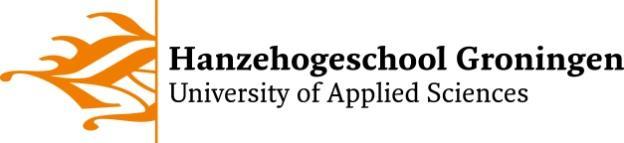 ONDERZOEK NAAR DE STUDIEMOTIVATIE TIJDENS DE CORONACRISIS


Afstudeeronderzoek Toegepaste Psychologie
Aantal woorden kernhoofdstukken rapport: 11401Auteurs	 		Tamara Kuik (355654) & Sarah Seidel (359773)Opdrachtgever		Juliette OdeProjectleider Healthy life skills HanzehogeschoolAfstudeerbegeleider	Mechteld WolthuisOpleiding			Toegepaste PsychologieOpleidingsinstituut		Academie voor Sociale Studies, Hanzehogeschool GroningenDatum				26 juni 2020Voorwoord
Voor u ligt het onderzoek ‘De studiemotivatie tijdens de coronacrisis’, een onderzoek naar de effecten van de coronacrisis op de studiemotivatie van studenten van de Hanzehogeschool Groningen. Het onderzoek is verricht in het kader van ons afstudeertraject van de studie  Toegepaste Psychologie aan de Hanzehogeschool Groningen. Het onderzoek is uitgevoerd in opdracht van Juliette Ode, adviseur Stafbureau Onderwijs & Onderzoek en tevens projectleider van het project Healthy life skills van de Hanzehogeschool. Met dit onderzoek hopen wij een bijdrage te leveren aan het verbeteren van het onderwijs van de Hanzehogeschool Groningen.
Wij willen Mechteld Woldhuis, onze afstudeerbegeleider vanuit de Hanzehogeschool Groningen bedanken voor haar begeleiding en kritische feedback. Daarnaast willen we Juliette Ode bedanken voor de geboden kans om dit onderzoek uit te kunnen voeren, de inspiratiesessies en de feedback. Tot slot bedanken we alle studenten die hebben meegewerkt aan dit onderzoek. We hebben de online interviews als fijne gesprekken ervaren en zijn blij met de nuttige input die we gekregen hebben voor ons onderzoek. Zonder jullie hadden we het niet kunnen doen. Wij kijken terug op een bijzondere maar leerzame tijd waarin wij met veel plezier aan dit onderzoek gewerkt hebben. Wij wensen u dan ook veel leesplezier.

Tamara Kuik & Sarah Seidel

Online, juni 2020SamenvattingDit onderzoek heeft betrekking op het online onderwijs tijdens de coronacrisis. Gezien de coronacrisis is het op dit moment niet meer mogelijk om fysiek onderwijs aan te bieden. De Hanzehogeschool Groningen is daarom genoodzaakt om onderwijs online aan te bieden. Het doel van het onderzoek is om in kaart te brengen wat het online onderwijs tijdens de coronacrisis doet met de studiemotivatie van studenten van de Hanzehogeschool. Dit wordt onderzocht aan de hand van drie behoeften die bepalend zijn voor motivatie volgens de Zelf-determinatie Theorie: autonomie, betrokkenheid en competentie (Deci & Ryan, 2000). Hiervoor is de volgende onderzoeksvraag opgesteld: ‘Hoe ervaren studenten van de Hanzehogeschool Groningen de mate van autonomie, betrokkenheid en competentie tijdens het online onderwijs in de coronacrisis en welke gevolgen heeft dit voor de studiemotivatie?’Om antwoord te geven op de onderzoeksvraag is praktijkonderzoek uitgevoerd. Hiervoor zijn veertien studenten van zes verschillende schools van de Hanzehogeschool Groningen geïnterviewd middels een semigestructureerd interview. Het doel hiervan is om inzicht te verkrijgen in de ervaringen van studenten als het gaat om autonomie, betrokkenheid en competentie ten tijde van online onderwijs. Daarnaast is in kaart gebracht welke behoeftes studenten nu hebben, wat de winsten en verliezen zijn en wat behouden moet blijven als het onderwijs weer fysiek aangeboden kan worden.Gebleken is dat studenten de betrokkenheid als minder ervaren of dat deze nagenoeg ontbreekt. Studenten geven aan dat ze behoefte hebben aan contact met medestudenten en docenten. Voor wat betreft de autonomie en competentie lopen de ervaringen uiteen. De ene student ervaart de autonomie en vrijheid als prettig, mits het binnen bepaalde kaders is. De ander vindt dat er teveel vrijheid is en raakt het overzicht kwijt. Voor wat betreft competentie geven studenten aan dat ze bij fysieke lessen meer indirect leren dan online. Er is behoefte aan duidelijkheid, structuur en overzicht. Het is een winst dat online lessen efficiënter zijn. Er is meer vrij beschikbare tijd en er hoeft niet gereisd te worden. Een verlies is dat er geen praktijkonderwijs aangeboden kan worden en dat indirect leren wordt ontnomen. Hoorcolleges worden nu opgenomen. Dit moet zo blijven als het straks weer mogelijk is om naar school te kunnen. Ook de flexibiliteit wordt als prettig ervaren en moet behouden blijven. De studiemotivatie is over het algemeen omlaag gegaan bij betrokkenheid, echter is het bij sommige studenten ook gelijk gebleven. De studiemotivatie bij autonomie is verschillend, hoe de een het prettig vindt, vindt de ander dit niet. Als het gaat om competentie, gaat over het algemeen de motivatie ook omlaag.Op basis hiervan wordt aanbevolen aan de Hanzehogeschool Groningen om hoorcolleges voortaan op te nemen zodat deze teruggekeken kunnen worden. Daarnaast kan er meer keuzevrijheid komen in bijvoorbeeld onderwerpen of het kiezen van bepaalde cursussen. Hierbij is het van belang dat er kaders zijn en dat er vooraf heldere voorwaarden en minimale vereisten zijn vastgesteld. Bovendien geven studenten aan dat er behoefte is aan structuur en duidelijkheid vanuit de opleiding. Er zou een overzicht moeten komen waarin alle lessen, boeken, opdrachten en tentamens staan. Een andere aanbeveling is het feit dat er meer contact met de studieloopbaanbegeleider mag komen. Het gaat hierbij om meer gesprekken en contact. De respondenten benoemen deze behoefte tot contact specifiek.Tot slot zou een interessant vervolgonderzoek kunnen zijn om eerstejaars- en internationale studenten te vragen naar hun meningen en ervaringen, omdat het wellicht nieuwe informatie zou opleveren in relatie tot verandering van studiemotivatie en ideeën over het online onderwijs. AbstractThis research refers to online education during the corona crisis. Because of the corona crisis, it is currently no longer possible to offer physical education. Hanze University is, therefore, forced to provide education online. This research aims to determine what online education, during the corona crisis, is doing to the study motivation of students at the Hanze University of Applied Sciences. This is examined based on the three needs that determine motivation according to the self-determination theory: autonomy, relatedness, and competence (Deci & Ryan, 2000). For this purpose, the following research question has been formulated: 'How do students of Hanze UAS experience the degree of autonomy, relatedness, and competence during online education in the corona crisis and what consequences does this have for study motivation?'In order to answer the research question, practical research was carried out. Fourteen students from six different Hanze UAS schools were interviewed through a semi-structured interview. The aim of this is to gain insight into students' experiences in terms of autonomy, relatedness, and competence in online education. In addition, the current needs of students have been mapped out, as well as the profits and losses, and what must be retained if the education can be offered physically again.
It turned out that students experience the relatedness as less than before, or even as completely absent. Students indicate that they need contact with fellow students and teachers. As far as autonomy and competence are concerned, experiences vary. Whereas one student experiences autonomy and freedom as pleasant, provided it is within certain frameworks, the other finds that there is too much freedom and loses the overview. In terms of competence, students indicate that they indirectly learn more during physical lessons than online. There is a need for clarity, structure, and overview. It is an advantage that online lessons are more efficient. There is more free time available, and there is no need to travel. A disadvantage is that no practical education can be offered, and indirect learning is denied. Lectures are now being recorded. This should remain the case when it will be possible to go to school again. Flexibility is also experienced as pleasant and must be maintained. The study motivation has generally decreased with relatedness but for some students, it has also remained the same. The study motivation for autonomy differs; while one likes it, the other does not. When it comes to competence, motivation generally goes down as well.
Based on this, it is recommended that Hanze UAS records its lectures from now on. By doing so, these can be reviewed later. In addition, there should be more freedom of choice in, for example, assignments or courses. However, this must be done within certain frameworks with clear conditions that must be met. In addition, there is also a need for structure and clarity from within the study program. There should be an overview containing all lessons, books, assignments, and exams. Another recommendation is that there should be more contact with the study career counsellor. This involves more conversations and contact. Students indicate a need for this.
Finally, follow-up research may be needed to gain more insights into the study motivation and ideas about online education. International and first-year students are underrepresented in this research. This group could be asked to take part in a follow-up study.InhoudsopgaveVoorwoord	2Samenvatting	31. Inleiding	61.1 Aanleiding	61.2 Opdrachtgever: project Healthy life skills	61.3 Elementen die van invloed zijn op studiemotivatie	71.4 Doel onderzoek	111.5 Onderzoeksvragen	111.6 Leeswijzer	112. Methode	122.1 Opzet en uitvoering	122.2 Onderzoekspopulatie	122.3 Meetinstrumenten	132.4 Dataverzameling	142.5 Data-analyse	152.6 Ethische aspecten	153. Resultaten	163.1 Autonomie	163.2 Betrokkenheid	173.3 Competentie	184. Conclusies	204.1 Conclusie hoofdvraag	204.2 Discussie	224.3 Aanbevelingen	24Literatuur	26Bijlagen	29Bijlage 1: Zorgvuldig omgaan met proefpersonen	29Bijlage 2: Protocol	35Bijlage 3: Brief respondenten	36Bijlage 4: Respondenten bericht	37Bijlage 5: Interviewschema	38Bijlage 6: Overzicht jaargangen studenten gekoppeld aan schools	40Bijlage 7: Codeboek	411. Inleiding1.1 AanleidingHet SARS-CoV-2 virus dook eind 2019 op in Wuhan. In de volksmond staat het bekend als het coronavirus 2019 dat de besmettelijke ziekte COVID-19 kan veroorzaken. Het is een nieuw type coronavirus (RIVM, 2020). Coronavirussen zijn in beginsel niet nieuw maar kennen verschillende vormen  (HagaZiekenhuis, 2020). Dit laatste genoemde coronavirus heeft op dit moment grote impact wereldwijd en heeft in vergelijking met de ander genoemde coronavirussen geleid tot de meeste besmettingen en sterfgevallen (HagaZiekenhuis, 2020). Mensen met het coronavirus hebben vaak klachten zoals koorts, hoesten, niezen, verkoudheid, keelpijn en kortademigheid (RIVM, 2020). Eind februari 2020 werd een eerste besmetting binnen Nederland vastgesteld en inmiddels zijn er ook in Nederland duizenden mensen besmet met het virus. In Nederland zijn op dit moment (juni 2020) meer dan 49.000 mensen positief getest op het coronavirus en heeft het tot nog toe aan ruim 6000 mensen het leven gekost (RIVM, 2020). De verspreiding van het virus was in het begin vooral te zien in het zuiden van Nederland. Langzamerhand is te zien dat het virus zich verder over Nederland verspreidt en dat het zich ook verplaatst richting het noorden van Nederland (RIVM, 2020). Dit zorgt ervoor dat er continu nieuwe maatregelen getroffen worden en dat er snel gehandeld wordt als de situatie daar om vraagt.  Op dit moment zijn er in Nederland veel maatregelen waar de bevolking zich aan moet houden. De Rijksoverheid (2020) heeft in Nederland maatregelen opgelegd om het verdere verspreiden van het virus te voorkomen. Het gaat onder andere om 1.5 meter afstand te houden van elkaar en thuis te werken. Het is de nieuwe ‘anderhalvemetersamenleving’. Ook alle scholen in het land zijn op dit moment grotendeels gesloten. Dit laatste punt haakt aan bij het onderwerp van dit onderzoek. Scholen en universiteiten zijn gesloten. Hierdoor is men genoodzaakt om online onderwijs aan te bieden. Basisscholen hebben programma’s via internet waardoor kinderen toch schoolwerk kunnen maken. Ouders helpen de kinderen vanuit huis en vervullen de rol van meester of juf. Middelbare scholen hebben in samenspraak met het kabinet besloten dat de eindexamens komen te vervallen en kijken uitsluitend naar de resultaten uit reeds afgenomen schoolexamens voor het behalen van een diploma. Hogescholen en universiteiten verzorgen via allerlei online media colleges. Besprekingen en lessen worden veelal via beeldbellen uitgevoerd. Toetsen worden uitgesteld of online gemaakt en studenten mogen niet meer op school komen (Rijksoverheid, 2020). Kortom: het onderwijs wordt grotendeels online aangeboden.1.2 Opdrachtgever: project Healthy life skillsDe opdrachtgever is Juliette Ode, adviseur Stafbureau Onderwijs & Onderzoek en tevens projectleider van het project Healthy life skills van de Hanzehogeschool Groningen. Het projectteam Healthy life skills inventariseert en verzamelt onder meer bestaande onderzoeksgegevens, tools en producten gericht op studentenwelzijn en organiseert netwerksessies. Daarnaast hebben ze docentonderzoekers, afstudeer- en minorstudenten gevraagd om advies te geven op basis van het onderzoek dat zij doen. Tevens is er een klankbordgroep met experts en een gebruikersgroep met studenten die het projectteam van input voorzien. In de verkenning van Healthy life skills -die in 2018/2019 is uitgevoerd- is onder meer naar voren gekomen dat studenten het belangrijk vinden om 'gezien te worden' en 'ervaringen te kunnen delen met anderen'. Betrokkenheid en verbondenheid zijn belangrijke elementen voor het ervaren studentenwelzijn en in het verlengde daarvan studiesucces. Het versterken van het studentenwelzijn wordt als steeds belangrijker gezien voor de ontwikkeling op het gebied van sociale, emotionele en academische vaardigheden. Door de coronacrisis is nu alles anders. Studenten gaan (grotendeels) niet meer naar school en moeten zoveel mogelijk de fysieke contacten beperken. Lessen worden online gegeven gedurende de coronacrisis.De Zelf-Determinatie Theorie benoemt dat drie behoeften invloed hebben op de motivatie: autonomie, betrokkenheid en competentie. Wanneer deze behoeften niet worden ondersteund, heeft dit nadelige gevolgen voor het welzijn (Deci & Ryan, 2000). De opdrachtgever wil graag dat er onderzoek wordt gedaan naar hoe de behoeften van studenten nu worden vervuld met betrekking tot het online onderwijs in de coronacrisis en wat dit voor gevolgen heeft voor de studiemotivatie. Het gaat hierbij om alle studenten van de Hanzehogeschool Groningen. Er wordt onderzocht in hoeverre de behoeften van studenten nu vervuld zijn, met oog op het online onderwijs in de coronacrisis. Deze behoeften hebben namelijk gevolgen voor het studentenwelzijn. 1.3 Elementen die van invloed zijn op studiemotivatieIntelligente lockdownIn veel landen rondom Nederland is inmiddels een volledige lockdown afgekondigd. Dit houdt in dat mensen slechts naar buiten mogen voor het doen van boodschappen en het verkrijgen van medische zorg. Mensen met een vitaal beroep mogen het werk dat zij doen blijven uitvoeren en hebben toestemming om zich buitenshuis te verplaatsen. Deze vorm van een volledige lockdown wordt in andere landen ook sterk gehandhaafd. In Nederland is nog geen volledige lockdown afgekondigd maar een intelligente lockdown. In tegenstelling tot de volledige lockdown is het hierbij nog mogelijk om voor een wandeling naar buiten te gaan. Hierbij worden wel strenge maatregelen in acht genomen om verdere verspreiding van het coronavirus te voorkomen. Er worden bijvoorbeeld boetes uitgedeeld als er meer dan twee mensen bij elkaar en zich niet 1.5 meter uit elkaar bevinden. De overheid raadt iedereen aan om thuis te blijven, waardoor het voor velen toch quarantaine is (Rijksoverheid, 2020). Psychologische effecten van quarantaineIn quarantaine zitten heeft een groot effect op mensen. Ongeveer 34% van de mensen krijgt te maken met een posttraumatische stressstoornis na de quarantaine. Tijdens quarantaine krijgen mensen te maken met acute stress. Door stress is het vaak moeilijker om je te concentreren. Acute stress stoornis is een voorspeller voor het ontwikkelen van een posttraumatische stressstoornis (Classen, Koopman & Hales, 1998). In een onderzoek zijn ouders en kinderen vergeleken die wel en niet in quarantaine hebben gezeten. Hieruit bleek dat kinderen die in quarantaine hebben gezeten een vier keer hogere score hadden op een posttraumatische stressstoornis. 28% van de ouders hadden symptomen van een trauma gerelateerde stoornis (Sprang & Silman, 2013). De autonomie om naar buiten te gaan en te doen en laten wat een mens wil, wordt als het ware afgepakt door quarantaine. Uit onderzoek blijkt dat juist een wandeling door het park de stress kan verlagen. Doordat men zo min mogelijk naar buiten mag, is het niet altijd mogelijk om even de natuur in te gaan (Custers & van den Berg, 2008). Dit heeft negatieve gevolgen voor het welzijn en heeft indirect een negatieve invloed op het volgen van het online onderwijs en de motivatie van studenten. Er zijn veel negatieve effecten gerapporteerd over het verblijven in quarantaine, zoals angst, nervositeit, droefheid, boosheid, verveling, irritatie, depressieve gevoelens, stress en oververmoeidheid (Brooks, Webster & Smith, 2020). Drie jaar na de quarantaineperiode werden alcoholmisbruik en afhankelijkheid symptomen nog steeds geassocieerd met quarantaine. Vooral onder medisch personeel zijn de klachten hoger (Brooks et al., 2020). Deze mensen hebben meer angst om een virus te krijgen, omdat zij eraan worden blootgesteld. Dit geeft nog meer stress dan bij mensen zonder medisch beroep (Reynolds, Garay & Deamond, 2008). De tijd van quarantaine heeft ook invloed op de posttraumatische stresssymptomen. Langer in quarantaine zitten geeft een significant groter risico op gezondheidsklachten (Hawryluck, Gold & Robinson, 2004). In acht onderzoeken komt naar voren dat mensen angstig waren om het zelf te krijgen of anderen te besmetten. De mensen die het meest bang waren, waren zwangere vrouwen of ouders met kleine kinderen (Brooks et al., 2020). Het verlies van de routine en het contact met anderen had gevoelens van verveling, frustratie en een gevoel van isolatie tot gevolg (Blendon, Benson & DesRoches, 2004).Uit onderzoek is gebleken dat de financiële situatie van mensen in quarantaine ook een grote stressfactor is.  Vele studenten zijn hun bijbaan kwijt en komen financieel in de problemen. Zonder bijbaan moeten ze meer lenen, wat weer zorgt voor schulden en stress. Dit kan het volgen van online onderwijs weer lastig maken (Wolters, 2020). Er werd zelfs gevonden dat een slechte financiële situatie een risicofactor is voor psychologische stoornissen, boosheid en angst maanden na de quarantaineperiode. Velen moesten financiële steun zoeken bij de familie. Dit zorgde voor conflicten. Vooral mensen met een laag inkomen laten hogere scores zien op posttraumatische stress en depressie (Pellecchia, Crestani & Decroo, 2015). Uit literatuur blijkt dat er vaak een stigma is rond de mensen die in quarantaine hebben gezeten of de ziekte hebben gehad. Mensen kijken neer op mensen die in quarantaine zitten door de ziekte. Zij rapporteren vaker ontwijking van hun buren, minder sociale contacten of kritische opmerkingen. Hoewel quarantaine een goede maatregel is voor het virus, is het niet altijd goed voor het mentale welzijn van mensen. Een korte quarantaine en duidelijke informatie van de overheid minimaliseert de effecten van quarantaine. Ook een mobiele telefoon en internetverbinding kunnen de stress wat verlichten. Blijven communiceren met het sociale netwerk kan gevoelens van stress, isolatie en paniek verlichten. Betrokkenheid en contacten met anderen blijven houden is dus erg belangrijk (Brooks et al., 2020). In het online onderwijs is het dus van belang duidelijke informatie te geven en te blijven communiceren. Dit zorgt voor een beter welzijn onder studenten.Quarantaine heeft kortom vele gevolgen voor het mentale welzijn. Ook voor studenten zijn er vele risicofactoren wat ervoor kan zorgen dat er meer stress en problemen ervaren worden. Dit heeft invloed op de motivatie en het volgen van het online onderwijs. Motivatie
Motivatie heeft invloed op het gedrag van een individu. Het is een soort drijfveer waardoor men iets wil gaan doen. Het is een innerlijk proces. Motivatie zorgt er bijvoorbeeld voor dat een individu hard werkt omdat deze het streven heeft om te promoveren. Motivatie is moeilijk waarneembaar, mensen voelen het zelf (Steen, 2015). Motivatie kan intrinsiek en extrinsiek zijn. Bij intrinsieke motivatie doet de mens iets uit interesse of voor zijn plezier. Studenten leren voor een vak omdat ze het boeiend vinden en er meer over willen weten. Bij extrinsieke motivatie is het andersom. Studenten leren bijvoorbeeld om een goed cijfer te krijgen zodat ze niet falen, niet omdat ze het interessant vinden. Hier is dus sprake van een externe factor die maakt dat studenten leren (Steen, 2015).Zelf-Determinatie Theorie De Zelf-Determinatie Theorie is ontwikkeld door Deci & Ryan (2000). Er zijn verschillende theorieën over motivatie die stellen dat mensen aangeboren psychologische behoeften hebben, die essentieel zijn voor het functioneren. In dit onderzoek wordt alleen gekeken naar de Zelf-Determinatie Theorie (ZDT) van Deci & Ryan (2000). De ZDT stelt dat mensen drie basisbehoeften hebben, namelijk de behoefte aan Autonomie, Betrokkenheid en Competentie (van den Broeck, 2016):AutonomieAutonomie bevat de wens zich psychologisch vrij te voelen. Mensen voelen zich autonoom als ze de taken zelf kunnen kiezen, maar ook als ze de waarde van opgelegde taken in zien. Het is dus belangrijk dat als er taken opgelegd worden, mensen inzien wat de meerwaarde van deze taak is. Hoe meer ze dit inzien of mensen de vrijheid krijgen, hoe hoger de intrinsieke motivatie ook wordt. Op het moment dat er een hoge mate van autonomie ervaren wordt zorgt dit voor een beter welzijn en betere prestaties. Het ervaren van autonomie bevordert de geïntrojecteerde regulatie van autonome motivatie. Het ervaren van een lage autonomie kan negatieve psychologische gevolgen hebben (Deci & Ryan, 2000). Het aanbieden van keuzes verhoogt echter de autonome motivatie. Een voorbeeld hiervan is het aanbieden van een keuze in onderwerp. Het opstellen van deadlines, het belonen van de beste leerlingen en straffen voor onvoldoende studieresultaten kunnen beter vermeden worden. Zo wordt er teveel druk gelegd op studenten en neemt de autonome motivatie af. Als studenten autonoom gemotiveerd zijn, zullen ze persoonlijke verantwoordelijkheid opnemen voor hun eigen leerproces. (Vansteenkiste, Soenens & Sierens, 2005). De Zelf-Determinatie Theorie stelt dat het dan zinvol is om een uitleg te geven waarom studenten het studiemateriaal moeten leren of maken. Hierdoor wordt de kans groter dat studenten het persoonlijke belang gaan inzien van de opgelegde taken (Vansteenkiste et al., 2005). Betrokkenheid De behoefte aan betrokkenheid gaat voornamelijk over de relaties die mensen met anderen hebben. Mensen willen zich geliefd voelen, anderen liefhebben en het gevoel hebben ergens bij te horen. Een prettige sfeer en goede relaties met anderen kunnen ervoor zorgen dat de motivatie verhoogt. Een hoog gevoel van betrokkenheid verbetert werk- en leerprestaties (van den Broeck, 2016). In het onderwijs verhoogt een sterke verbondenheid met docenten en klasgenoten de autonome motivatie. Dit kan gebeuren als studenten een goede band hebben met docenten. De ervaring dat docenten geven om het welzijn en de voortgang van hun studenten, leidt tot een groter gevoel van betrokkenheid. Daarnaast kunnen mensen ook autonoom gemotiveerd raken als ze zien dat het van waarde is voor een ander, dit geldt bijvoorbeeld bij samenwerkingsopdrachten (Deci & Ryan, 2000). CompetentieDe behoefte aan competentie gaat over dingen doen waar men competent in is óf dat men het gevoel heeft dit te kunnen worden. Het gaat over het gebruik van talenten en deze verder ontwikkelen waardoor er een positief effect kan worden gecreëerd op de wereld. Gevoel van competentie houdt in dat mensen zelfverzekerd genoeg zijn om een volgende stap te durven zetten om zichzelf te kunnen ontwikkelen. Er wordt gesteld dat mensen zich graag ontwikkelen en zich competent willen voelen in hun beroep of opleiding. Competentie bevordert vooral de geïdentificeerde regulatie van autonome motivatie (Deci & Ryan, 2000). Het zelfwaardegevoel van studenten daalt als ze om controlerende redenen studeren. Hun zelfwaardegevoel wordt sterk bepaald door het feit of ze aan de externe of interne verwachtingen kunnen voldoen. Het bereiken van de opgelegde standaarden zal tot opluchting leiden maar het falen ervan een negatief gevoel geven (Vansteenkiste, Lens & Sierens, 2007).In de Zelf-Determinatie Theorie van Deci & Ryan (2000) komt de basis neer op autonome motivatie en gecontroleerde motivatie. Bij autonome motivatie gaat het om de eigen wil van de persoon en het ervaren van het kunnen maken van een eigen keuze. Bij autonome motivatie doen mensen iets omdat ze er geïnteresseerd in zijn, er blij van worden of zien dat het waarde heeft voor een ander. Bij gecontroleerde motivatie is er sprake van handelen dat te maken heeft met een straf of beloning (Gagné & Deci, 2005). In figuur 1 staat een schematisch overzicht van de verschillende types motivatie volgens de Zelf-Determinatie Theorie.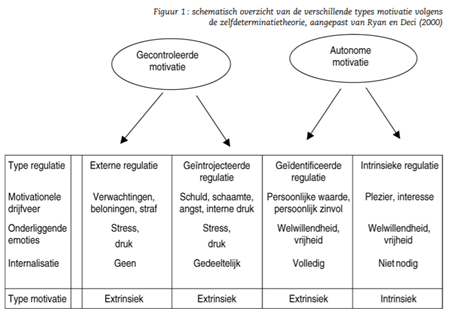 Figuur 1: Schematisch overzicht van de verschillende types motivaties volgens de zelf-determinatietheorie, aangepast van Ryan & Deci (2000).Bij gecontroleerde motivatie door Deci & Ryan (2000) wordt de meest extrinsieke vorm van motivatie ‘externe regulatie’ genoemd (zie figuur 1). De motivatie om te leren ligt buiten de persoon zelf. Een voorbeeld hiervan is dat een student van zijn ouders een nieuwe laptop krijgt als hij een 10 heeft gehaald op zijn tentamen. De student krijgt dan een beloning voor het cijfer. Zijn ouders verwachten in dit geval een hoog cijfer. Een andere, iets meer autonome vorm van extrinsieke motivatie, is ‘geïntrojecteerde regulatie.’ Hierbij beïnvloedt het krijgen van waardering van anderen en het vermijden van het eigen schuldgevoel het gedrag van de student. Een voorbeeld hiervan is dat een student van zichzelf een hoog cijfer moet halen. De student legt druk op zichzelf om het goed te doen en deze schaamt zich als deze faalt. De meest autonome, die het dichtst bij de intrinsieke motivatie ligt, is ‘geïdentificeerde regulatie.’ Hier beïnvloedt het inzien van de persoonlijke zinvolheid van het leren het gedrag. De activiteit sluit aan bij de eigen doelen en waarden van de student, zie figuur 1. (Deci & Ryan, 2000).Met autonome motivatie bedoelt men zowel geïdentificeerde regulatie als intrinsieke regulatie. Geïdentificeerde regulatie hoort echter wel bij extrinsieke motivatie, omdat leren niet altijd gedaan kan worden vanuit eigen interesse, maar omdat het de student iets oplevert. Het is echter toch een autonome vorm van motivatie. Een student bepaalt namelijk om een opdracht uit te voeren of te leren, omdat de student de relevantie ervan in ziet de,  zie figuur 1. (Deci & Ryan, 2000).De drie behoeften zien er voor een ieder anders uit. De ene persoon heeft ergens meer behoefte aan dan de ander. Wanneer de basisbehoeften vervuld zijn voor een persoon, wordt de autonome motivatie groter. Autonome motivatie heeft positieve effecten op het leren. Autonoom gemotiveerde studenten zijn sneller en meer geconcentreerd en zijn minder snel afgeleid tijdens het leren. Bovendien plannen ze de taken beter en verwerken ze de stof dieper. Daarnaast zien autonoom gemotiveerde studenten minder op tegen toetsen. Ze zitten beter in hun vel en behalen betere resultaten dan studenten die niet autonoom gemotiveerd zijn. Autonoom gemotiveerde studenten pakken zaken op waar hun interesse naar uitgaat en hebben daardoor het gevoel zichzelf te ontwikkelen (Vansteenkiste, Zhou & Lens, 2005). Het vergroten van autonome motivatie verhoogt het leerrendement. Autonoom gemotiveerde studenten stoppen minder snel met hun studie dan studenten die druk voelen om een studie te kiezen (Verdoorn, 2014).Deci (1971) ontdekte in zijn onderzoek dat wanneer men beloond wordt voor het uitvoeren van een taak waarbij de persoon intrinsieke motivatie heeft, de intrinsieke motivatie na verloop van tijd overgaat naar extrinsieke motivatie. Beloningen doen de intrinsieke motivatie dalen of zelfs verdwijnen. Deci (1975) verklaarde dit doordat door beloningen het gedrag onder controle komt te staan. Voor een beloning moet er bepaald gedrag vertoont worden of een bepaalde uitkomst gehaald worden. De beloningen zorgen ervoor dat de intrinsieke motivatie minder wordt doordat de behoefte aan autonomie wordt ondermijnd. Het stellen van deadlines, limieten en een te sterke aandacht op punten, verlagen de autonomie. De autonome motivatie daalt hierdoor. Ook het diepgaand leren wordt belemmerd door controlerende factoren. Diepgaand leren, zoals verbanden leggen, is pas mogelijk als studenten het gevoel hebben dat ze zelf het initiatief hebben genomen om te leren. Externe en interne druk ondermijnen het leren, presteren en het welzijn. Druk zorgt voor stress, wat niet bevorderlijk is voor het welzijn. Studenten die onder druk studeren, worden sneller van de taak afgeleid. Dit komt doordat ze meer gefocust zijn op de interne en externe verwachtingen dan de stof zelf. Druk kan leren motiveren, maar het zorgt niet voor diepgaand leren (Deci, 1975). 1.4 Doel onderzoekMet dit onderzoek wordt in kaart gebracht wat het online onderwijs tijdens de coronacrisis doet met de studiemotivatie van studenten van de Hanzehogeschool Groningen. Dit wordt onderzocht aan de hand van de drie behoeften die bepalend zijn voor motivatie volgens de Zelf-determinatie Theorie: autonomie, betrokkenheid en competentie. Met als gevolg een motiverende leeromgeving te creëren die diepgaand leren en studentenwelzijn bevordert. Met dit onderzoek wordt antwoord gegeven op onderstaande hoofd- en deelvragen.1.5 Onderzoeksvragen HoofdvraagHoe ervaren studenten van de Hanzehogeschool Groningen de mate van autonomie, betrokkenheid en competentie tijdens het online onderwijs in de coronacrisis en welke gevolgen heeft dit voor de studiemotivatie?Op welke manieren wordt autonomie tijdens het online onderwijs in de coronacrisis ervaren en wat zijn succesvolle manieren om het gevoel van autonomie te bereiken? Op welke manieren wordt betrokkenheid tijdens het online onderwijs in de coronacrisis ervaren en wat zijn succesvolle manieren om het gevoel van verbondenheid te bereiken? Op welke manieren wordt het gevoel van competentie tijdens het online onderwijs in de coronacrisis ervaren en wat zijn succesvolle manieren om het gevoel van competentie te bereiken? Wat is de 'winst' van online onderwijs en begeleiding en wat gaat er nu juist ‘verloren’? Wat van het huidige online onderwijs moet behouden worden in het onderwijs na de coronacrisis?1.6 LeeswijzerIn het volgende hoofdstuk wordt de methode van het onderzoek beschreven. In hoofdstuk 3 worden de resultaten beschreven. In hoofdstuk 4 wordt antwoord gegeven op de onderzoeksvraag en zijn discussiepunten beschreven en aanbevelingen gedaan. 2. MethodeIn dit hoofdstuk is beschreven hoe het onderzoek is opgezet, welke meetinstrumenten gebruikt zijn en hoe de data is verzameld. Tevens is beschreven hoe de data geanalyseerd en verwerkt zijn en worden de ethische aspecten van dit onderzoek toegelicht.2.1 Opzet en uitvoering Dit onderzoek kent een kwalitatief karakter. Door middel van literatuuronderzoek, deskresearch en interviews is er informatie verzameld. Op deze manier is in kaart gebracht wat het online onderwijs in crisistijd met studenten van de Hanzehogeschool Groningen doet als het gaat om autonomie, betrokkenheid en competentie en daarbij welke gevolgen dit heeft voor de studiemotivatie van de studenten. 2.2 Onderzoekspopulatie DoelgroepIn totaal kent de Hanzehogeschool ruim 30.000 bachelor-, master- en associate degree-studenten en cursisten (Hanze, 2019). Dit is een enorme groep die ook heterogeen is van aard. Studenten en cursisten zijn actief op verschillende vakgebieden en onderwijs wordt ook -afhankelijk van de studie- op verschillende manieren aangeboden. Een gemeenschappelijke factor die deze groep heeft is dat men allemaal thuis zit en er op dit moment geen fysiek onderwijs wordt aangeboden. Hoorcolleges, werkcolleges, practica, verslagen en samenwerkingsvormen moeten op een andere manier worden vormgegeven en worden nu veelal online aangeboden. Omdat er naast de verschillen ook veel overlap is in de situatie waarin studenten zich momenteel bevinden, is er voor gekozen om het onderzoek te richten op studenten van de gehele Hanzehogeschool. 
Werving respondentenEr is op twee online platformen (Facebook en LinkedIn) een oproep geplaatst waarin studenten van de Hanzehogeschool Groningen zijn gevraagd deel te nemen aan een interview ten behoeve van dit onderzoek. Zo is er op de Facebookpagina van de Hanzehogeschool een oproep geplaatst en een met een privé account. Ook op LinkedIn is een oproep geplaatst met daarbij een verzoek tot delen. In de oproep stond in het kort dat er onderzoek wordt gedaan naar wat de coronacrisis voor invloed heeft op de studiemotivatie van studenten. In de oproep is aan de respondenten gevraagd om vragen te beantwoorden aan de hand van een interview dat 30 tot 45 minuten duurt en online plaatsvindt. De volledige oproep is terug te vinden in bijlage 4. Het onderzoek begon met respondenten die hebben gereageerd op de oproep via social media. Aan die respondenten is gevraagd om kennissen/studiegenoten -studerend aan de Hanzehogeschool Groningen- te benaderen die mee zouden willen werken aan het onderzoek. Dit wordt ook wel het ‘sneeuwbaleffect’ genoemd. Vanwege de privacywet is het belangrijk dat de respondenten niet zelf benaderd zijn. Om deze reden is er gekozen om gebruik te maken van een sneeuwbalsteekproef. Dit is een selecte steekproef, omdat het gaat om een bepaalde populatie. In dit onderzoek betreft het de studenten van de Hanzehogeschool Groningen.Verloop en responsEr zijn respondenten van zeven verschillende schools in de steekproef terecht gekomen. Dit zijn de Academie voor Gezondheidsstudies, Academie voor Sociale Studies, Academie voor Verpleegkunde, Instituut voor Communicatie Media & IT, International Business School, Instituut voor Rechtenstudies en Instituut voor Sportstudies. Bij de Academie voor Gezondheidsstudies hebben vier respondenten gereageerd en heeft met drie respondenten een interview plaatsgevonden. Bij de Academie voor Sociale Studies hebben er drie respondenten gereageerd op de oproep en heeft met alle drie de respondenten een interview plaatsgevonden. Bij de Academie voor Verpleegkunde heeft één respondent gereageerd op de oproep en hier heeft een interview mee plaatsgevonden. Bij het Instituut van Communicatie Media & IT hebben vier respondenten gereageerd en heeft met drie respondenten een interview plaatsgevonden. Van de International Business School heeft één respondent gereageerd op de oproep en hier heeft een interview mee plaatsgevonden. Bij het Instituut voor Rechtenstudies hebben drie respondenten gereageerd en heeft met alle drie een interview plaatsgevonden. Bij het Instituut voor Sportstudies heeft één respondent gereageerd op de oproep maar er heeft geen interview plaatsgevonden. De redenen dat niet met iedere respondent een interview heeft plaatsgevonden zijn verschillend. Een van de drie respondenten was het meermaals vergeten, de andere twee respondenten konden vanwege werk of andere bezigheden niet deelnemen aan het interview. Er is in totaal een respondent uit het netwerk van de onderzoekers in de steekproef terechtgekomen. De oproep is op twee online platformen geplaatst. Via Facebook hebben vier respondenten gereageerd, via LinkedIn waren dit drie respondenten en indirect, ofwel ‘via via’ bedroeg dit zeven respondenten. In tabel 1 is een visueel overzicht weergeven van de verschillende schools en respons. 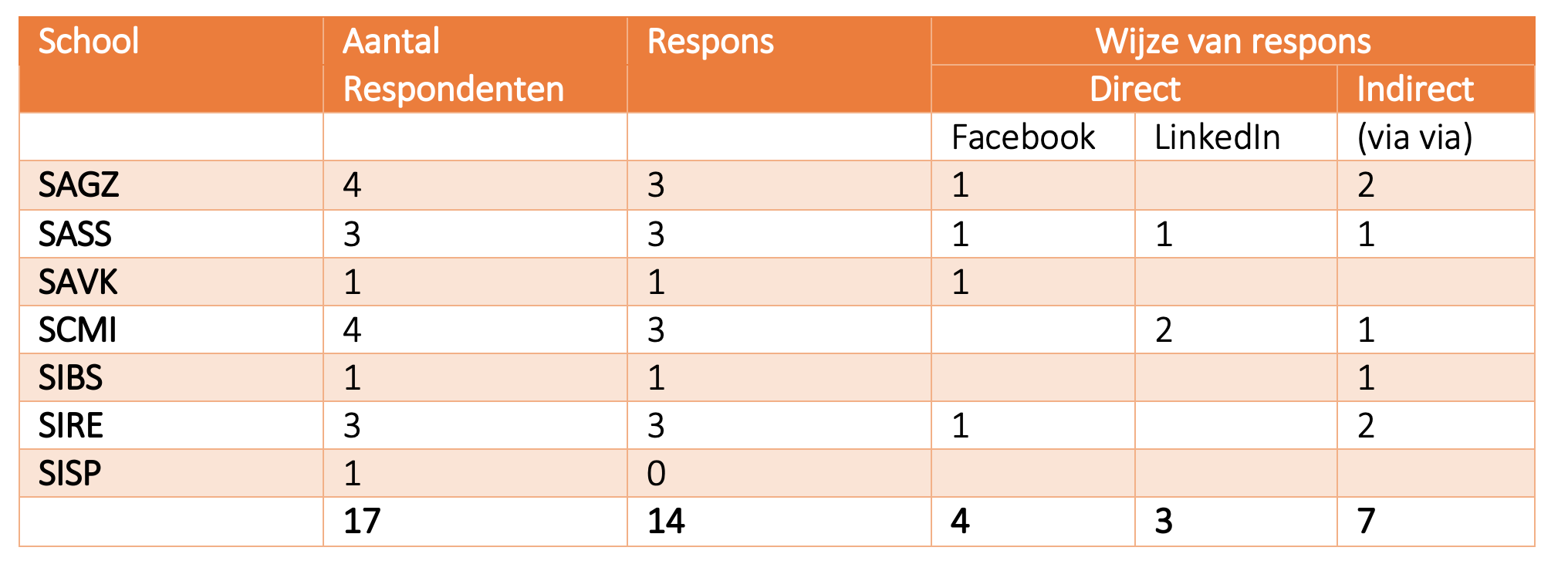 Tabel 1: Visueel overzicht schools en responsOnder de respons zijn drie tweedejaars bachelorstudenten -waarvan een deeltijdstudent-, vier derdejaars bachelorstudenten, vier vierdejaars bachelorstudenten en drie eerstejaars masterstudenten. In bijlage 6 is een overzicht weergeven van de jaargangen van studenten gekoppeld aan de verschillende schools.2.3 Meetinstrumenten Om de onderzoeksvragen te kunnen beantwoorden zijn semigestructureerde interviews afgenomen. Voorafgaand aan het afnemen van de interviews is een interviewschema ontwikkeld. Dit gaf sturing aan het interview om zo benodigde informatie te verzamelen die antwoord zou geven op de onderzoeksvragen. De inhoud van de interviewschema’s is samengesteld op basis van thema’s die uit literatuuronderzoek, deskresearch en /of eerder afgenomen interviews naar voren zijn gekomen. De deskresearch is voornamelijk gedaan via internet. Er is gezocht in databases als Google Scholar en de Hanzemediatheek. Hierbij werden onder andere zoektermen als ‘corona’, ‘zelfdeterminatietheorie’, ‘studenten motivatie’, ‘quarantaine’ en ‘online onderwijs’ gebruikt. In het zoeken naar literatuur is gebruik gemaakt van het sneeuwbaleffect. In een artikel is gekeken naar verwijzingen naar andere artikelen en publicaties. Zo werd er nieuwe informatie gevonden. In het literatuuronderzoek is rekening gehouden met het feit dat het recente gepubliceerde artikelen moeten zijn of artikelen (niet ouder dan 5 jaar) of boeken of artikelen van experts. Deze literatuur is verwerkt in het interviewschema. Bij het eerste topic van het interview is informatie verzameld over hoe het onderwijs voor de respondent er nu uitziet. Daarna zijn de topics verdeeld onder de drie behoeften van de Zelf-Determinatie theorie, namelijk autonomie, betrokkenheid en competentie. Binnen elk van die topics is ingegaan op de winst en verlies van het online onderwijs, de invloed op de motivatie, de behoefte van studenten en wat er geleerd kan worden van deze periode. Er is voor de topics autonomie, betrokkenheid en competentie gekozen omdat uit de literatuur blijkt dat deze de behoeftes aangeven die studenten willen hebben. Er is in het interview gevraagd of deze behoeften veranderen en wat voor effect dat op de motivatie heeft. De keuze voor het uitvragen van thema’s in de vorm van een semigestructureerde interview vorm biedt de mogelijkheid om resultaten eenvoudiger te koppelen aan deskresearch en literatuur (Boeije, 2019). Daarnaast biedt het in vergelijking met een open interview ook zekerheid voor wat betreft de opbrengst van (benodigde) informatie ten behoeve van de te onderzoeken vraag (Boeije, 2019). Ten tijde van het interview is per onderwerp een samenvatting gegeven en bevestiging gevraagd aan de respondent.2.4 Dataverzameling In dit onderzoek is gebruik gemaakt van interviews om data te verzamelen. De interviews zijn afgenomen aan de hand van een vooraf ontwikkeld interviewschema met te behandelen topics, zie bijlage 5. Tijdens de interviews is een zoveel mogelijke neutrale en niet sturende vraagstelling gehanteerd. De interviews zijn gezien de situatie online afgenomen. Dit heeft plaatsgevonden via MS Teams of Skype. Aan de respondenten die geïnterviewd zijn in het kader van dit onderzoek is vooraf toestemming gevraagd om deel te nemen. Om een zo volledig mogelijke verslaglegging te creëren zijn de interviews opgenomen door middel van de opnamefunctie in MS Teams of Skype en zijn er gedurende het interview aantekeningen gemaakt (Boeije, 2019). Na afloop van de interviews zijn de opnames teruggeluisterd en zijn de interviews woordelijk getranscribeerd. Voor de volledigheid en betrouwbaarheid zijn de transcripten teruggekoppeld en gecontroleerd door de respondenten. Deze hebben de gelegenheid gekregen om op- en of aanmerkingen te geven op het transcript. Wanneer deze er niet zijn is de verslaglegging als volledig en valide beschouwd (Boeije, 2019).Het materiaal verkregen uit deze interviews is na goedkeuring van de scriptie vernietigd door de onderzoekers. Als respondenten niet (meer) wilden deelnemen of gedurende het interview afzagen van verdere deelname aan dit onderzoek dan werd het materiaal direct vernietigd. Het opnamemateriaal is gebruikt voor de verwerking van de gegevens en is enkel beschikbaar gesteld voor de onderzoekers. Persoonlijke gegevens zijn niet opgenomen in de verslaglegging en verkregen informatie is op anonieme wijze verwerkt zodat respondenten niet traceerbaar zijn.Er zijn interview gesprekken gevoerd tot de verzadigingsgraad is bereikt, het moment dat er geen nieuwe informatie meer komt. Om te controleren of de verzadigingsgraad bereikt is zijn er nog twee controle interviews gehouden. Bij alle interviewgesprekken zijn beide onderzoekers aanwezig geweest. Er is telkens in overleg tussen beide onderzoekers afgestemd en afgewisseld wie de interviewer en notulist is tijdens een interview. De reden dat er gekozen is voor gezamenlijk afnemen van de interviews heeft te maken met het kunnen aanvullen van interviewer om op die manier alle benodigde informatie te verzamelen om de validiteit te waarborgen. Daarnaast is er gewerkt met online afname, op moment dat er een verbindingsprobleem optrad kon de andere onderzoeker het gesprek overnemen en ontstond er geen hinder voor de respondent. 2.5 Data-analyseAlle interviews zijn opgenomen en getranscribeerd. Hierna is de data geanalyseerd middels het kwalitatief data programma Atlas Ti. Eerst zijn de transcripten gelabeld volgens de labelingsmethode die in van Boeije (2019) beschreven is om ze vervolgens verder te analyseren. Deze manier van labelen of wel coderen houdt in dat er eerst open gecodeerd is, vervolgens axiaal en tot slot selectief. Bij open coderen zijn alle transcripten nagelezen en zijn er codes toegekend aan zinnen of paragrafen die over dezelfde aspecten gaan. In deze fase zijn dit voornamelijk ‘in-vivo’ codes en codes uit eigen taalgebruik van de onderzoekers. Tijdens de fase open coderen hebben beide onderzoekers een tweetal interviews -afgenomen door de andere onderzoeker- gecodeerd. Vervolgens heeft er overleg plaatsgevonden tussen beide onderzoekers en zijn de gegeven open codes doorgesproken om tot een consensus te komen. Zo is de betrouwbaarheid van het coderen verhoogd (Boeije, 2019). Dit is gebruikt bij het open coderen van de overige interviews. Vervolgens zijn bij axiaal coderen de codes van het open coderen onder geschaard in verschillende thema’s. Hierna is een vergelijking gemaakt van codes om zo waar mogelijk codes samen te voegen tot meer overkoepelende codes. Hierbij zijn de voor het onderzoek niet relevante codes verwijderd zodat deze het onderzoek niet verder kunnen beïnvloeden. De codes die met elkaar zijn vergeleken hebben een overkoepelende code gekregen. Bijvoorbeeld sneller reactie en wachten op reactie. Deze codes zijn samengevoegd tot een overkoepelende code, namelijk reactietijd. Op basis daarvan is een codelijst ontstaan met code groepen en bijbehorende (sub)codes. De hoofdcodes zijn: autonomie, betrokkenheid, competentie, motivatie, behoefte, winst en verlies, huidige online onderwijs. De hoofd- en subcodes zijn opgenomen in een codeboek. Hierin wordt een omschrijving gegeven van de verschillende codes en een voorbeeld citaat uit de verkregen data gepresenteerd. Dit codeboek is terug te vinden in bijlage 7.Tot slot is er selectief gecodeerd. Bij deze vorm van coderen zijn conclusies getrokken tussen codes die een antwoord geven op de onderzoeksvraag. 2.6 Ethische aspectenOm zorgvuldigheid en vertrouwelijkheid te garanderen is het formulier ‘zorgvuldig omgaan met proefpersonen, respondenten en testkandidaten’ opgesteld. Respondenten zijn hiervan op de hoogte gesteld en voor respondenten bestaat de mogelijkheid om dit formulier in te zien. Aangezien het inzien van het formulier behoorlijk wat tijd vergt is er een protocol opgesteld waarin de belangrijkste punten zijn samengevat. Dit protocol is vooraf aan iedere respondent gemaild, om zo inzicht te verschaffen in de wijze waarop met verkregen data is omgegaan. Zowel het formulier ‘zorgvuldig omgaan met proefpersonen, respondenten en testkandidaten’ als het protocol zijn opgenomen in bijlage 1 en 2.3. ResultatenIn dit hoofdstuk worden de resultaten van de interviews besproken. Dat wordt gedaan aan de hand van de onderwerpen die nodig zijn om de hoofd- en deelvragen te beantwoorden. Dit wordt ondersteund met citaten uit de interviews.3.1 AutonomieUit de interviews komen verschillende antwoorden naar voren als het gaat om autonomie. Aan de ene kant komt naar voren dat de keuzevrijheid en autonomie als niet prettig wordt ervaren. Dit komt doordat men teveel vrijheid ervaart en hier niet mee om kan gaan. Respondenten benoemen dat er geen kaders meer zijn, waardoor respondenten vastlopen. Er is teveel keuze, waardoor respondenten niet meer weten waar ze moeten beginnen. Hierdoor worden studietaken uitgesteld. Respondenten benoemen dat teveel autonomie niet altijd goed voor hen is. Hierover is het volgende gezegd: ‘Je kan zelf indelen wat je op welk moment kan doen maar ik moet ook zeggen dat in deze tijd, je zoveel vrijheid hebt dat het er eigenlijk niet van komt, dat ik het heel erg ga uitstellen. Ik vind het wel lekker maar eigenlijk is het niet heel goed voor mij.’ Respondenten geven aan dat de informatie die wordt verstrekt vanuit de opleiding onduidelijk is. Het is niet altijd duidelijk wat er van ze verwacht wordt en wat er gedaan moet worden. Er is in dit opzicht behoefte aan meer structuur en duidelijkheid. Aan de andere kant geven respondenten ook aan dat ze de autonomie wel prettig vinden. Zij geven aan zich meer autonoom te voelen. Er wordt aangegeven dat er meer vrij beschikbare tijd is. Respondenten kunnen kiezen om een les later terug te kijken als ze nog vragen hebben of omdat ze de les liever op een ander moment willen volgen. De respondenten die dit aangeven kunnen zelf goed plannen. Ze vinden het prettig dat er geen reistijd meer is en dat er na de les gelijk tijd is voor een andere activiteit. Andere respondenten zijn neutraler. Zij vinden de autonomie in deze omstandigheid in evenwicht: ‘Ik denk dat het qua autonomie precies goed is. Het is maar net hoe je er zelf invulling aan geeft.’ Het ervaren gevoel van autonomie doet ook verschillende dingen met de motivatie van de respondenten. Aan de ene kant valt de motivatie weg door het teveel aan autonomie: ‘De motivatie is dan wel weg. Ik word niet meer aangezet tot iets. Ik wil wel maar weet niet hoe ik moet beginnen. Dan weet ik het niet en blokkeer ik.’ Respondenten geven aan dat ze de stap om bezig te gaan niet maken door een gebrek aan motivatie. Dit komt doordat er vaak geen duidelijkheid en structuur is. Studenten die structuur echt nodig zijn en minder discipline hebben, lukt het minder goed om met hun studie bezig te gaan en hebben minder motivatie. Aan de andere kant kan meer autonomie als motivator werken. Respondenten zijn meer gemotiveerd als ze vakken kunnen kiezen waar ze geïnteresseerd in zijn. Daarbij wordt wel aangegeven dat keuzevrijheid prettig is, echter binnen bepaalde kaders. Als studenten goed kunnen plannen, structuur aan kunnen brengen en discipline hebben, ervaren ze de autonomie juist als een motivator.Er zijn een aantal zaken naar voren gekomen die succesvol en minder succesvol zijn als het gaat om autonomie. Respondenten geven aan dat ze de leerdoelen of vakken zelf zouden willen kiezen: ‘Dan heb ik voor mezelf ook echt het idee dat ik werk waar ik aan wil werken. Die vast opgelegde doelen die iedereen moet doen horen er wel bij want je moet wel alles leren, maar het is ook fijn om zelf te bepalen waarmee je aan de slag wil gaan.’ Er wordt ook aangegeven dat online onderwijs de toegankelijkheid kan vergroten. Zo wordt het idee naar voren gebracht dat er meerdere typen onderwijs aangeboden kunnen worden: ‘Ik weet dat er universiteiten zijn die alleen online les geven. Hanze zou kunnen leren hoe zij het doen en hoe ze het kunnen verbeteren. Zodat als iemand in Australië zit, die bij de Hanze wil studeren dat ook kan doen. Het zou fijn zijn als er meerdere typen van onderwijs worden aangeboden aan studenten.’ Ook de flexibiliteit in het online onderwijs komt terug als het gaat om zaken die behouden moeten blijven. Er wordt aangegeven dat door het online onderwijs er meer tijd is om je te ontwikkelen en meer kennis op te doen van andere interessegebieden. Respondenten benoemen dat de Hanzehogeschool veel kan leren over de online mogelijkheden: ‘Flexibel zijn, vanuit huis kunnen leren en de online lessen zien als die opgenomen worden, ook als die in een lokaal plaatsvinden. Studenten meer zelf laten kiezen.’ 3.2 BetrokkenheidRespondenten geven aan dat de betrokkenheid minder is nu het onderwijs online gaat. Er wordt aangegeven dat ze het missen om op school te zijn met medestudenten en docenten. Respondenten benoemen dat het vooral lastig is om vragen te stellen aan een docent tijdens college of tussendoor. Docenten zijn moeilijker te bereiken. Men geeft aan dat als ze iets snel moeten weten, dit niet mogelijk is doordat docenten vaak later reageren. Ze noemen ook dat ze tijdens de online colleges minder betrokken zijn doordat je niet van iedereen het gezicht ziet (omdat mensen de camera uit hebben staan). Tijdens de online lessen is het lastig om vragen te stellen of te discussiëren: ‘Betrokkenheid met docenten is een stuk minder. Normaal kwam je ze tegen in de gang en vroeg je een keer wat of ging je met ze praten. Dat gaat nu via de mail en dat gaat stroever en moeilijker. Dat is wel een lastigheid van deze coronacrisis.’ Het contact met medestudenten en docenten missen de meeste respondenten. Er wordt aangegeven dat ze daarom liever fysieke lessen volgen. Wel geven respondenten aan nog contact te hebben met groepsgenoten waarmee ze een project doen of mee moeten samenwerken. Als het gaat om SLB contact, geeft een groot deel van de respondenten aan dat dat contact minimaal is. Er wordt vaak geen contact gezocht vanuit de SLB-er en respondenten geven aan dat zij zelf contact moeten opnemen als er wat is. Er is echter wel behoefte aan dit contact: ‘Ik heb geen online les. Maar ik mis wel dat aspect dat een SLB-er op een student af stapt van: hoe het gaat in deze tijden, is er nog iets wat je nodig hebt? Dat is niet gebeurd, dat mis ik wel.’In meerdere interviews komt naar voren dat studenten het prettig vinden als er iemand even vraagt hoe het gaat. Deze vorm van ervaren betrokkenheid zorgt voor een positief effect op de motivatie. Respondenten zeggen dat ze het missen om tijdens de les of in de pauzes met hun medestudenten te overleggen. Ze ervaren het als prettig om het over opdrachten of de leerstof te hebben met anderen. Het sparren met medestudenten of docenten en het fysiek kunnen overleggen, verhoogt de motivatie. Ze zijn er op deze manier mee bezig en het zet ze  aan om te gaan studeren. Er wordt ook aangegeven dat de druk van anderen soms nodig is om daadwerkelijk wat gaan doen en gemotiveerd te raken. Respondenten geven aan dat als ze samenwerken, druk voelen om zich in te spannen omdat ze zich anders schuldig voelen tegenover de ander. Dit werkt als motivator om aan de slag te gaan. Er komt ook naar voren dat het niet hebben van fysiek contact niet leidt tot een verandering in motivatie. Er zijn echter ook respondenten die de lage betrokkenheid als negatieve invloed op hun motivatie zien: ‘Ik denk dat hoe minder betrokken je bent, hoe minder je ook gemotiveerd bent. Dat zie je ook wel met social loafing bijvoorbeeld. Mensen die totaal niet betrokken zijn bij het project, die doen vaak ook weinig en zijn ook minder gemotiveerd. Als je er in zit ben je ermee bezig, denk je erover na en vind je misschien leuke dingen die van waarde kunnen zijn voor je opdrachten. Ik denk dat het voor veel mensen wat betreft motivatie niet bevorderlijk is en voor mij ook niet, dat is wel jammer.’ Uit de interviews zijn verschillende manieren naar voren gekomen waardoor betrokkenheid vergroot kan worden en waar de respondenten -in de huidige coronafase- behoefte aan hebben. Er wordt aangegeven dat de manier van lesgeven nu cruciaal is om studenten erbij te houden. Een les met alleen luisteren zorgt ervoor dat veel studenten afhaken en het niet interessant vinden. In een les met meer interactie, waar vragen gesteld kunnen worden en er dingen opgeschreven moeten worden, zorgt ervoor dat de studenten bij de les blijven. Respondenten geven ook aan het fijn te vinden als een docent of SLB-er contact met ze zoekt en uit zichzelf vragen hoe het gaat: ‘Ik denk dat het een goed idee is voor docenten om actief contact met studenten op te nemen of er nog extra begeleiding nodig is. Dat zouden docenten kunnen doen, actief contact zoeken met studenten.’ Ook worden zogenoemde ‘break-out’ groepjes genoemd, waarin een paar studenten en soms een docent deelnemen. Hierin wordt besproken hoe het gaat en kunnen de respondenten hun ei kwijt. Hier is behoefte aan. De respondenten hebben dus voornamelijk behoefte aan iemand die even vraagt hoe het met ze gaat of gecreëerde momenten om het daarover te hebben. Het liefst gaan de respondenten weer naar school om fysiek onderwijs te volgen. Er is gevraagd wat de winsten en verliezen zijn van het online onderwijs in relatie tot betrokkenheid. Respondenten geven aan dat ze nu over het algemeen sneller contact kunnen opnemen, iedereen is immers online. Het is dus een winst dat iedereen snel bereikbaar is. Echter ervaren ze minder betrokkenheid omdat ze elkaar niet zien, dat is een verlies.Daarnaast geven respondenten aan dat het volgen van online lessen vaak ook efficiënter is. Doordat ze niet hoeven te reizen kunnen ze direct door met andere dingen als de les is afgelopen: ‘Ik vind het zelf een voordeel, wanneer de les klaar is, is het ook echt klaar. Stel dat ik hierna bijvoorbeeld ga sporten of hardlopen dan kan dat meteen. Ik hoef niet eerst naar huis te fietsen of ik ben niet eerst nog met mensen in gesprek. Qua tijd kun je in dat opzicht nuttiger indelen. Ik denk dat dat het grootste voordeel is.’ Respondenten geven aan dat ze elke week een online bijeenkomst hebben waarin ze in kleine groepjes met elkaar videobellen en kunnen vertellen hoe het gaat. Ze geven aan dit prettig te vinden, omdat ze om advies kunnen vragen of het studiemateriaal kunnen bespreken. Op deze manier ervaren ze meer betrokkenheid. Ze geven aan dat ze ook na de coronacrisis de intentie hebben dit voort te zetten.3.3 CompetentieUit de interviews komen verschillende antwoorden naar voren als het gaat om het ervaren gevoel van competentie. Aan de ene kant geven respondenten aan dat het lastig is om zich op de eigen talenten te richten, vooral in het onderwijsaanbod wat vóór de coronacrisis werd aangeboden: ‘Het is nog niet heel erg gericht op wat ik wil. Ik rond dingen af zoals ze aanbevolen worden op school.’ Aan de andere kant geven respondenten aan dat ze op zoek gaan naar eigen ontwikkeldoelen waarop ze zich willen richten en die ze ook leuk vinden. Daarnaast zorgen ze ervoor dat ze de studiestof leren dat buiten het reguliere curriculum wordt aangeboden. Ze doen bijvoorbeeld een cursus buiten de Hanzehogeschool om zichzelf te verdiepen of lezen over iets waar ze interesse in hebben. Er zijn ook respondenten die aangeven dat het ervaren gevoel van competentie verschilt per moment. In de kaders die de opleiding stelt komen studenten ook aspecten tegen waarin ze zich verder willen ontwikkelen. In de huidige vorm van onderwijs, het online onderwijs, zijn er verschillende meningen over het gevoel van genoeg leren, het leerrendement. Aan de ene kant merken respondenten dat ze minder leren dan in fysieke colleges. Dit omdat daar meer interactie plaatsvindt en daardoor ook op een ‘indirecte’ manier wordt geleerd. De vaardigheden van praktijkvakken worden nu ook minder goed ontwikkeld. Praktijkvakken gaan moeilijk online: ‘Qua kennis is het geen verschil maar voor vaardigheden is de fysieke aanwezigheid wel goed’ Aan de andere kant wordt gezegd dat je nu uitgedaagd wordt om nieuwe dingen te leren, op een andere manier. Respondenten leren meer over ICT, technologie en online communicatie. De situatie maakt dat je nieuwe dingen leert als het gaat om creativiteit en online zijn. Bepaalde zaken worden op een andere manier gedaan omdat het niet anders kan: ‘Doordat je nu best veel nieuwe dingen leert, zoals nu ook: ik ben eigenlijk met ‘vreemden’ aan het bellen, dat zou je normaal ook niet zo snel doen. Daar leer je van. Je zou nu ook veel sneller mailen met andere mensen. De online communicatie, dat merk ik wel, daarin leer je wel veel meer. Je moet het ook gewoon doen. Het is niet van: ik zeg ik spreek je niet en zie je in het echt wel. Dat soort dingen daar ben ik wel in verbeterd.’ Studenten hebben behoefte aan duidelijkheid, structuur en ontvangen van feedback. Op dit moment is het nog niet altijd duidelijk wat er verwacht wordt en missen studenten hierop de juiste feedback. Studenten geven aan dat ze hierdoor soms minder gemotiveerd zijn en zich als gevolg hiervan soms minder competent voelen.Feedback kan helpen om het gevoel van leren te vergroten. Feedback geven/krijgen is in het online onderwijs ingewikkeld. Het is moeilijker te bespreken en bovendien zou bepaalde feedback voorkomen kunnen worden als ze het in de fysieke les zouden kunnen vragen: ‘Net kreeg ik de opdracht terug. Hier heb ik feedback op gekregen waar ik van denk: ja, in de lessen was dit veel duidelijker geweest of had je deze fouten niet gemaakt. Dan denk je wel van: moet ik dat weer gaan aanpassen? En het is allemaal meer werk’. Op de vraag wat succesvolle manieren zijn om het gevoel van competentie te bereiken of vergroten zijn een aantal antwoorden naar voren gekomen. Er wordt door de respondenten aangegeven dat het meer gestimuleerd mag worden om een richting te kiezen waarin de student zich wil ontwikkelen. Respondenten geven aan dat ze graag meer hulp en begeleiding zien vanuit de opleiding maar ook duidelijkheid en structuur. Zij geven aan dat dat hen helpt om zich competenter te voelen: ‘Ik heb ontzettend veel moeite met structuur aanbrengen/vasthouden, plannen en aanzetten. Ik mis de kaders om mij competent te voelen, daar heb ik best veel moeite mee.’ De ervaren competentie doet verschillende dingen met de motivatie van de respondenten. Enerzijds hebben respondenten meer motivatie om te leren. Respondenten geven aan meer motivatie te hebben als zij iets leuk vinden en een doel voor ogen hebben om te leren. Er wordt ook aangegeven dat ze het gevoel hebben dat ze informatie missen en daarmee ontstaat het gevoel dat men achterloopt op schema. Respondenten geven aan dat ze door de ‘extra tijd’ en het gevoel van minder leren ten opzichte van voor de coronacrisis, meer hun best doen om literatuur te lezen die ze normaal niet gelezen zouden hebben. Anderzijds wordt er ook aangegeven dat er minder motivatie is doordat ze minder leren van de online colleges: ‘De motivatie wordt dan ook minder. Aan de ene kant denk ik wel nu heb je minder om te onthouden, maar aan de andere kant als je meer diepgang krijgt, dan snap je het beter en wordt het leuker. Dus denk ik nu soms, als dit het is dan laat maar. Dus het wordt wel minder.’ Er wordt ook aangegeven dat er niks is veranderd in het ervaren gevoel van competentie en dat ook de motivatie gelijk is gebleven. Er is hier een verschil in motivatie zichtbaar. De een raakt meer gemotiveerd omdat er tijd is om de stof door te nemen. Voor een ander is er geen verschil of is de motivatie minder. Er is gevraagd wat de winsten en verliezen zijn van online onderwijs op competentie. Respondenten geven aan dat er tijdens het online onderwijs meer tijd is om te werken aan iets wat je interesseert of waarin je je verder wilt ontwikkelen. Het verlies zit met name in de kwaliteit van onderwijs. Respondenten geven bijvoorbeeld aan dat ze praktijkvakken niet kunnen volgen. Daarnaast zeggen respondenten dat ook de omgeving als verlies wordt gezien. Een school- /werkomgeving zorgt ervoor dat je aan de slag gaat maar het zorgt ook voor minder afleiding dan wanneer je thuis werkt. Niet alle respondenten zien winst of verlies maar beschouwen het online onderwijs wel als een goede aanvulling op het huidige onderwijsaanbod. Respondenten geven aan dat er verschillende dingen zijn waarvan geleerd kan worden. Zo zeggen respondenten dat meetings nu effectiever zijn. Op het moment dat er een uurtje voor staat, wordt dat effectief besteed: ‘Wat ik wel fijn vind is dat ik het idee heb dat online meetings wel effectiever zijn. Bijvoorbeeld gister was het om 9 uur. Dan hebben we de tijd tot 10 uur; dan maken we ook optimaal gebruik van dat uurtje.’ Er zijn ook respondenten die aangeven dat ze zich beter kunnen concentreren als ze lessen online kijken. Dit komt omdat er tijdens de fysieke lessen veel afleiding is van mensen die er doorheen praten of omdat ze andere dingen doen op de laptop.4. ConclusiesIn dit hoofdstuk wordt antwoord gegeven op de hoofdvraag aan de hand van de resultaten die naar voren zijn gekomen op de deelvragen. Aansluitend wordt in paragraaf 4.2 discussie, een reflectie op dit onderzoek gegeven. Tot slot zijn er in paragraaf 4.3 aanbevelingen beschreven die voortkomen uit de conclusie en discussie.4.1 Conclusie hoofdvraagIn deze paragraaf wordt antwoord gegeven op de hoofdvraag: ‘Hoe ervaren studenten van de Hanzehogeschool Groningen de mate van autonomie, betrokkenheid en competentie tijdens het online onderwijs in de coronacrisis en welke gevolgen heeft dit voor de studiemotivatie?’AutonomieRespondenten hebben verschillende behoeften als het gaat om autonomie. Respondenten geven aan dat ze de vrijheid die wordt ervaren prettig vinden, mits het binnen bepaalde kaders is. Ook wordt benoemd dat de ervaren vrijheid in combinatie met onduidelijkheid over de stof maakt dat respondenten niet weten waar ze moeten beginnen en vervolgens gaan uitstellen. In een ander onderzoek over studentenwelzijn in de coronacrisis komt naar voren dat studenten meer stress ervaren door met name de onduidelijke informatie vanuit de opleiding. Er is behoefte aan duidelijkheid vanuit de opleiding over praktische zaken zoals tentamens (Kappe, 2020). De Zelf-Determinatie Theorie stelt dat het dan zinvol is om een uitleg te geven waarom studenten het studiemateriaal moeten leren of maken. Er wordt op dit moment veel gevraagd van de planningsvaardigheden van respondenten. Sommigen vinden de vrijheid fijn, anderen hebben echt een deadline nodig in tegenstelling tot wat de literatuur hierover beschrijft. In de literatuur komt namelijk naar voren dat het stellen van deadlines de motivatie juist verlaagd (Vansteenkiste, Soenens & Sierens, 2005). Respondenten geven verschillende meningen aan, de een vindt autonomie prettig terwijl de ander er niet mee om kan gaan.  Duidelijkheid, overzicht van de te leren stof, een deadline en druk tot genereren van resultaat zijn factoren die respondenten helpen om een structuur aan te brengen en bezig te gaan in deze tijd. Het feit dat lessen nu worden opgenomen en teruggekeken kunnen worden, wordt als prettig ervaren. Een winst van het online onderwijs is dat de respondenten meer vrije beschikbare tijd hebben en flexibeler zijn in het volgen van onderwijs. Daarnaast is online onderwijs toegankelijker en efficiënter volgens respondenten, omdat ze minder tijd nodig hebben om te reizen. De respondenten geven ook aan dat er veel geleerd kan worden van deze periode. Het feit dat er zoveel mogelijk is met technologie, is een leerpunt. Er kan meer online gedaan worden dan in eerste instantie werd verondersteld. De vrijheid is voor een aantal respondenten echter juist een verlies, omdat ze er niet altijd mee om kunnen gaan. In het onderwijs na de coronacrisis moeten een paar onderdelen behouden blijven. De hoorcolleges moeten worden opgenomen zodat het teruggekeken kan worden. De literatuur zegt echter dat dit ervoor zorgt dat het leidt tot een forse daling aan het bezoeken van hoorcolleges en tot lagere leerprestaties (Edwards & Clinton, 2019). Het onderwijs zou volgens sommigen meer online beschikbaar gesteld kunnen worden. Dit zal de mate van toegankelijkheid tot het volgen van een studie -op fysieke afstand- kunnen vergroten.BetrokkenheidDe betrokkenheid wordt nu als minder ervaren of ontbreekt nagenoeg. De respondenten missen het contact met medestudenten en docenten. Vragen stellen aan docenten, discussiëren en interactie tijdens de online lessen is lastig. Het niet kunnen zien van medestudenten doordat een camera uitgeschakeld is tijdens de online les, maakt dat studenten zich minder betrokken voelen. Vrijwel iedereen geeft aan behoefte te hebben om weer fysiek lessen te volgen. In een ander onderzoek naar het studentenwelzijn in de coronatijd komt dit ook naar voren. Hierin staat ook dat de betrokkenheid afwezig is en studenten het liefst weer naar school gaan (Kappe, 2020). Fysiek onderwijs zorgt voor meer interactie en het zorgt ervoor dat studenten meer betrokken zijn bij het onderwijs. Veel studenten ervaren de aandacht en vragen ‘hoe gaat het met je?’ als prettig. Dit geeft een gevoel van betrokkenheid en interesse. Ze geven aan dat het fijn zou zijn als er meer contact vanuit de docent en SLB-er wordt opgenomen. Dit vergroot mogelijk de verbondenheid. Uit de literatuur blijkt ook dat een goede band met docenten en de ervaring dat docenten echt geïnteresseerd zijn, zorgt voor meer verbondenheid (Deci & Ryan, 2000). Ook komt in de literatuur naar voren dat studenten meer behoefte hebben aan een-op-een contact met docenten. Volgens een onderzoek naar het studentenwelzijn in de coronacrisis, voelen veel studenten zich eenzaam. Studenten missen sociale activiteiten (Kappe, 2020). Dit komt overeen met de bevindingen in dit onderzoek.Er zijn ook positieve aspecten te benoemen. Iedereen werkt thuis online en is hierdoor beter bereikbaar. De groepjes -waarin nu (online) wordt besproken hoe het gaat- zouden behouden moeten blijven. Even vragen ‘hoe het gaat’ vergroot de betrokkenheid en wordt als prettig ervaren. Betrokkenheid vergroot de leerprestaties en het welzijn (van den Broeck, 2016). CompetentieRespondenten ervaren het gevoel van competentie als verschillend. De een kan zich juist beter concentreren bij een hoorcollege online, de ander kan dat juist helemaal niet. Het merendeel van de respondenten geeft aan dat ze tijdens fysieke lessen meer leren. Dit heeft te maken met het feit dat er interactie is tussen medestudenten. Op die manier wordt er ook indirect geleerd. In een ander onderzoek onder tien hogescholen komt ook naar voren dat de kwaliteit van online contact lager is (Kappe, 2020). Ook komt naar voren dat als ze ergens interesse in hebben en zich ergens in willen ontwikkelen er sprake is van meer motivatie. Er wordt gesteld dat mensen zich graag ontwikkelen en zich competent willen voelen in hun beroep of opleiding. Competentie bevordert vooral de geïdentificeerde regulatie van autonome motivatie. Dit houdt in dat ze zichzelf willen verbeteren in een specifiek interessegebied (Deci & Ryan, 2000).Respondenten gaan het liefst weer naar school. De literatuur geeft ook aan dat studenten liever naar school gaan en thuis vaak afleiding hebben (Boahene & de Roos, 2020). Respondenten zeggen ook dat ze behoefte hebben aan duidelijkheid en structuur. Dit heeft een positief effect op het ervaren gevoel van competentie (Deci & Ryan, 2000). Hoewel ze meer leren van daadwerkelijk naar school gaan, komt ook naar voren dat er nu meer tijd is om je te ontwikkelen in bepaalde interessegebieden. Respondenten hebben meer tijd om buiten de studie zich te ontwikkelen in iets waar de voorkeur ligt. Bovendien leren ze ook nieuwe dingen over technologie en online communicatie.Een winst is dat er meer vrij beschikbare tijd is voor de respondenten om zich te ontwikkelen op andere interessegebieden. Het feit dat de respondenten meer vrij in te delen tijd hebben om zichzelf ook op andere gebieden te ontwikkelen zou behouden moeten blijven volgens de studenten. Het verlies daarentegen bevindt zich in de praktijkvakken. Deze moeten volgens de respondenten fysiek plaatsvinden. Online kunnen de respondenten niet de vaardigheden en competenties bereiken met praktijkvakken. Dit zorgt ervoor dat ze zich minder competent voelen. Het gevoel van competentie is juist belangrijk voor de motivatie (Deci & Ryan, 2000). 
De algemene motivatie onder de respondenten varieert, het overgrote deel geeft aan minder motivatie te hebben. Dit komt overeen met een ander onderzoek naar het studentenwelzijn in de coronatijd. Zij beweren dat de motivatie lager is (Kappe, 2020). De anderen geven aan dat het stabiel is gebleven. Geen enkele respondent gaf aan meer gemotiveerd te zijn dan voor de coronacrisis.In de huidige coronatijd, in combinatie met het online onderwijs kan geconcludeerd worden dat het leerrendement en studiemotivatie onder druk staan. Wanneer deze situatie langere tijd aanhoudt, zou het heel goed mogelijk kunnen zijn dat dit een negatief effect heeft op het welzijn van studenten (Kappe, 2020).4.2 DiscussieIn deze paragraaf is het uitgevoerde onderzoek naar studiemotivatie in coronatijd kritisch onder de loep genomen. Er worden een aantal aspecten beschreven die invloed hebben op de kwaliteit van het onderzoek.RespondentenEr is een oproep geplaatst op social media. Deze is alleen in het Nederlands gepost waardoor het mogelijk minder toegankelijk is voor internationale studenten om hun ervaringen te delen. Om het meer toegankelijk te maken voor deze groep te maken had er ook een Engelstalige vertaling van de oproep geplaatst kunnen worden. Aan de respondenten die reageerden op de oproep is gevraagd om medestudenten te vragen ook deel te nemen, een zogenaamde sneeuwbalsteekproef. Het is opvallend dat er een grotere meerderheid aan vrouwen in de steekproef terecht is gekomen. Wellicht heeft dit te maken met het feit dat bij een ‘via via’ benadering vrouwen sneller geneigd zijn om andere vrouwen te vragen. Het zou kunnen zijn dat vrouwen de omstandigheden anders ervaren dan mannen. Alhoewel dat uit de resultaten van dit onderzoek niet naar voren komt. Er is gepoogd om respondenten van verschillende opleidingen te benaderen. Er zijn naast bepaalde verschillen tussen opleidingen ook overeenkomsten. Hierdoor kan er iets gezegd worden over de gehele populatie: studenten van de Hanzehogeschool. De verdeling van jaargangen is niet evenredig, zo zijn de eerstejaarsstudenten ondervertegenwoordigd. Het zou kunnen zijn dat zij een andere mening hebben. De verwachting is dat dit geen negatieve invloed heeft op de generaliseerbaarheid van de resultaten van dit onderzoek, dit kan echter niet met zekerheid worden gezegd. Eerstejaars hebben ook online les, de omstandigheden zijn hierin niet anders dan bij ouderejaarsstudenten. Het zou wel van toegevoegde waarde kunnen zijn om deze groep in een vervolgonderzoek te vragen naar hun meningen en te kijken of zij andere ideeën hebben over online lessen. Over het algemeen heeft deze groep meer ‘klassikaal les’ dan ouderejaars. Het zou daarom kunnen zijn dat ze andere ideeën hebben over hoe een online les eruit zou moeten zien.Het onderzoek is specifiek gericht op de studenten van de Hanzehogeschool. Het zou kunnen zijn dat het mogelijkerwijs ook bruikbaar is voor andere hogescholen, dit is echter niet onderzocht. De methode kan echter wel worden overgenomen bij andere hogescholen. Zodat een zelfde onderzoek in een andere hogeschoolomgeving wordt uitgevoerd en deze gegevens naast de gegevens van de Hanzehogeschool kunnen worden geplaatst. Mogelijk ontstaan er nieuwe inzichten.Het zou kunnen zijn dat herhaling van de interviews in de toekomst andere resultaten zullen opleveren. Dit komt omdat zowel de situatie, het (online) onderwijs evenals de meningen van de respondenten kunnen veranderen. De kans bestaat dat men de situatie als het nieuwe ‘normaal’ gaat ervaren en dat ongemakken of voordelen minder snel worden opgemerkt ten opzichte van de periode voor corona. Afnemen van de interviewsHet streven was om tussen de vijftien en achttien interviewgesprekken te houden. Na het afnemen van twaalf interviews is de verzadigingsgraad bereikt: er is een duidelijk beeld ontstaan hoe studenten het online onderwijs ervaren en wat dit voor gevolgen heeft voor de studiemotivatie. Er is geen nieuwe informatie meer naar voren gekomen. Gezien de omstandigheden was het niet mogelijk om de interviews ‘fysiek’ te doen. Om die reden is er gekozen om dit via een online platform te laten plaatsvinden, Skype of MS teams. Op die manier is het mogelijk om ook de gezichtsuitdrukking van de respondenten te zien. Echter zijn emoties en houdingen niet altijd even goed waarneembaar via een online uitgevoerd interview. Een gevolg hiervan zou kunnen zijn dat iemand iets als minder prettig ervaart en hier niet op wordt doorgevraagd. Hierdoor kan mogelijk belangrijk informatie niet naar voren zijn gekomen. Toch is wel geprobeerd dit te minimaliseren door te checken of een antwoord op de goede manier is geïnterpreteerd. Dit aan de hand van het stellen van controlevragen.De interviews zijn afgenomen in een zo rustig mogelijke omgeving. Zodat zowel de respondenten als onderzoekers minimaal gehinderd zijn door externe ruis. Gezien het feit dat alle interviews online zijn afgenomen is het een enkele keer voorgekomen dat er sprake was van technische problemen. Dit is een vervelende bijkomstigheid maar heeft naar verwachting geen invloed op de resultaten. Doordat er gewerkt is met semi gestructureerd interviewen was er sprake van structuur tijdens het interview en ook van flexibiliteit, respondenten konden namelijk wel vertellen wat ze wilden vertellen. Wanneer er informatie ontbrak kon het interviewschema tussentijds door de onderzoekers worden aangepast. Daardoor werd gewaarborgd dat alles wat besproken moest worden ook echt is besproken (Boeije, 2019).Alle interviews zijn uitgevoerd met twee onderzoekers. Eén onderzoeker nam het interview af, waardoor de ander in staat was om mee te luisteren en te schrijven. Hierdoor is een helicopterview gecreëerd. De onderzoeker die meeluisterde kon -daar waar nodig- aanvullingen doen. Ook zijn de interviews opgestuurd naar de respondenten ter controle en bevestiging van een juiste weergave.Data-analyse Bij het coderen van een tweetal interviews is gebruik gemaakt van een vier-ogen-principe. Beide interviews zijn door beide onderzoekers onafhankelijk gecodeerd en vervolgens is hier overleg over gevoerd om tot consensus te komen. Op deze manier is de betrouwbaarheid in wijze van coderen gewaarborgd. 4.3 Aanbevelingen
Meer keuzevrijheid De Hanzehogeschool Groningen zou bij alle opleidingen meer keuzevrijheid aan kunnen bieden in soorten van opdrachten, vakken of leerdoelen. Er zou van tevoren kunnen worden besproken wat de individuele student wil leren, rekening houdend met minimale studievereisten. Op deze manier kan een student meer keuzevrijheid ervaren. Ook hebben studenten baat bij meer keuze in de vorm en het ontwerp van een opdracht. Dit moet echter wel binnen bepaalde kaders, met duidelijke informatie en richtlijnen. Deze aanbeveling wordt gegeven op basis van dit onderzoek. Mogelijk zou deze aanbeveling opgevolgd kunnen worden zodra er een verandering van onderwijsvorm gaat plaatsvinden. De studenten spreken hiervoor een duidelijke behoefte uit. Dit lijkt los te staan van het huidige online onderwijsaanbod. Als studenten zichzelf voor hun studie kunnen motiveren en docenten hebben die hen aanzetten tot het ondernemen van eigen activiteiten, kan dit leiden tot een groter welbevinden op school (Vergeer, 2001). Het stimuleren van keuzevrijheid en het nemen van eigen initiatieven is ook belangrijk voor het welbevinden van de student. De rol van de docent in het begeleiden van het studieproces, het stellen van duidelijke verwachtingen en hierover vervolgens helder communiceren is een belangrijke succesfactor. Het is van belang om eigen ideeën te stimuleren en hiermee de autonomie te verhogen. Als docent vergt dit wat meer en vraagt dit een andere manier van begeleiding en overleg met studenten. Dit zou tijdens de les kunnen waardoor er niet veel extra tijd in gestoken hoeft te worden. Belangrijk is hierbij om vertrouwen te hebben in de student en sociale steun te bieden bij het verkennen van de interesses. Dit verhoogt de motivatie (Vergeer, 2001). Eigen keuzes maken in datgeen wat je wilt leren kan een positief effect hebben op de motivatie en het leerrendement van studenten, wat het welzijn van studenten ten goede komt.   
Duidelijkheid en structuur Informatie over de studie, de te leren studiestof en communicatie moeten duidelijk zijn voor studenten. Door op een heldere manier informatie te presenteren of in een overzicht te plaatsen is duidelijk voor studenten wat ze kunnen verwachten en daarmee kunnen ze meer structuur aanbrengen. Dit is belangrijk om studenten gemotiveerd te houden. Er zou bijvoorbeeld een schema per semester gemaakt kunnen worden waarin de vakken, boeken, toetsdata en toetsvorm zijn toegelicht. Mogelijk zou deze aanbeveling zo snel als mogelijk opgevolgd kunnen worden. Ook dit staat lijkt los te staan van het huidige online onderwijsaanbod, studenten spreken hiervoor echter wel hun behoefte uit. 
Uit een ander soortgelijk onderzoek onder tien hogescholen in Nederland is ook naar voren gekomen dat er behoefte is aan duidelijkheid en structuur. Studenten willen duidelijkheid over praktische zaken zoals tentamens en de toekomst van de studie. Onduidelijke communicatie geeft meer stress (Kappe, 2020). Docenten zouden voor hun eigen vak een schema kunnen maken met alle data, boeken, tentamens en opdrachten om dit per periode samen te voegen met het overige cursusaanbod. Dit kan in een relatief kort tijdsbestek en kan elk jaar gebruikt worden, waarin alleen de data aangepast moeten worden. Zo is er een duidelijk overzicht van wat er gedaan moet worden en wat daarbij nodig is. Bovendien hoeft dit niet veel tijd te kosten voor de docenten. Ook communicatie vanuit de opleiding is belangrijk. Er moet duidelijk gecommuniceerd worden over het online onderwijs en de toekomst ervan in het volgende studiejaar (Kappe, 2020). Op het moment dat er aan de behoefte van duidelijkheid en structuur voldaan wordt heeft dit in positieve zin effect op het welzijn van studenten. 
Hoorcolleges opnemenRespondenten geven aan dat ze het prettig vinden om colleges later nog eens terug te kunnen kijken. De opnames van de hoorcolleges zouden op BlackBoard geplaatst kunnen worden zodat de studenten het op een later tijdstip terug kunnen kijken. Het helpt studenten om antwoord te krijgen op vragen over de stof die ze in eerste instantie niet hadden, maar na bestudering van de stof wel zijn ontstaan. Deze aanbeveling geldt niet alleen voor het online onderwijs, maar ook voor als het fysieke onderwijs weer van start gaat.  De implementatie van deze aanbeveling is voor docenten niet tijdrovend en voor studenten een groot voordeel. De literatuur zegt echter dat dit zorgt voor een daling van leerprestaties en het bezoeken van hoorcolleges (Edwards & Clinton, 2019). Mogelijk dat de huidige online leeromgeving een verandering op dit perspectief een andere uitkomst zal kunnen geven. De behoefte voor het al dan niet fysiek volgen van een hoorcollege kan voor een ieder anders uitpakken. Het onderzoek van Edwards en Clinton (2019) beveelt aan hoorcolleges interactiever te maken zodat studenten het voordeel inzien van daadwerkelijk fysiek naar de hoorcolleges gaan. Ook is het belangrijk om de risico’s duidelijk te maken van het alleen gebruik maken van opgenomen hoorcolleges. Het terugkijken van de hoorcolleges kan mogelijk een positief effect hebben op het leerrendement van studenten, wat het welzijn van studenten ten goede komt. 
Betrokkenheid vanuit docenten of studieloopbaanbegeleider (SLB-er)Vrijwel alle respondenten geven aan behoefte te hebben aan een docent of SLB-er die af en toe uit zichzelf contact met studenten zoekt en vraagt hoe het gaat. Nu moeten de studenten zelf contact zoeken als er iets is, wat een mogelijke drempel kan zijn. Docenten en SLB-ers zouden dus vaker uit zichzelf contact kunnen zoeken met studenten. Ook groepjes waarin studenten met docenten in gesprek kunnen gaan -eens in de paar weken- zou voor de studenten die daar behoefte aan hebben een gunstige ontwikkeling kunnen zijn. Deze aanbeveling geldt vooral voor het online onderwijs, maar het is aan te raden om dit ook na de coronacrisis te continueren. Uit meerdere onderzoeken blijkt dat betrokkenheid, vooral vanuit de SLB-er zelf, erg belangrijk is voor het studentenwelzijn en betrokkenheid. Er is behoefte aan meer betrokkenheid vanuit de opleiding (Kappe, 2017). Het is voor de studenten zelf belangrijk als er meer betrokkenheid is vanuit de SLB-er. Voor de SLB-ers is het echter tijdrovend. Zij hebben vaak klassen van 20 tot soms wel 30 studenten. Gesprekken zouden ook in groepsverband kunnen plaatsvinden, mits daarmee wordt ingestemd door de studenten. Gezien het huidige online onderwijs en het feit dat dit ook volgend jaar grotendeels nog van toepassing zal zijn, is het plannen van een gesprek online relatief flexibel. Dit maakt dat het voor SLB-ers makkelijker is een gesprek te plannen. Door de combinatie van fysiek en online onderwijs in het aankomende studiejaar zou het kunnen zijn dat het iets minder flexibel is. Men heeft dan immers weer meer te maken met eventuele reistijd. Deze methode komt ook naar voren in een ander onderzoek naar het studentenwelzijn in de coronacrisis (Kappe, 2020). Aanvullend op deze aanbeveling zou een training over online communiceren aanbevolen kunnen worden aan docenten die over minder technologische kennis en vaardigheden beschikken. Uiteraard is het hierbij van belang dat dit plaatsvindt in een online omgeving. Door op deze wijze beter het contact met studenten te kunnen onderhouden kan dit het welzijn van studenten worden bevorderd. 
Internationale- en eerstejaarsstudentenZowel internationale- als eerstejaarsstudenten zijn ondervertegenwoordigd in dit onderzoek. Om te kijken of deze groep -die net is begonnen met studeren of wellicht net in Nederland is- een andere kijk heeft op het (online) onderwijsaanbod is het raadzaam om deze specifieke groep in een vervolgonderzoek te vragen naar hun meningen. Vervolgonderzoek kan nuttig zijn om verschillende meningen over het huidige (online) onderwijsaanbod te horen, eventuele nieuwe ideeën van online lessen in kaart te brengen en eventuele aanbevelingen te formuleren vanuit de behoefte van de specifieke student subgroepen. LiteratuurBlendon, R. J., Benson, J. M., DesRoches, C. M., Raleigh, E., & Taylor-Clark, K. (2004). The public's response to severe acute respiratory syndrome in Toronto and the United States. Clinical infectious diseases, 38(7), 925-931. Opgevraagd op 30 maart 2020 van https://academic.oup.com/cid/article/38/7/925/321300Boahene, A. & de Roos, J. (2020, 18 juni). Studenten luiden de noodklok: ‘Online college haalt ziel uit onderwijs’. Opgevraagd op 18 juni 2020 van https://www.parool.nl/columns-opinie/studenten-luiden-de-noodklok-online-college-haalt-ziel-uit-onderwijs~bd94363a/Boeije, H. (2019). Analyseren in kwalitatief onderzoek. Amsterdam: Boom.Brinkman, J. & Oldenhuis, H. (2016). Cijfers spreken: Overtuigen met onderzoek en statistiek. Groningen: Noordhoff.Brooks, S. K., Webster, R. K., Smith, L. E., Woodland, L., Wessely, S., Greenberg, N., & Rubin, G. J. (2020). The psychological impact of quarantine and how to reduce it: rapid review of the evidence. The Lancet.Classen, C., Koopman, C., Hales, R., & Spiegel, D. (1998). Acute stress disorder as a predictor of posttraumatic stress symptoms. American Journal of Psychiatry, 155(5), 620-624. Opgevraagd op 30 maart 2020 van https://ajp.psychiatryonline.org/doi/full/10.1176/ajp.155.5.620Custers, M.H.G., & van den Berg, A.E. (2008). Natuur, stress en cortisol. Experimenteel onderzoek naar de invloed van tuinieren en activiteiten in een groenkamer op het fysiologisch, affectief en cognitief herstel van stress. Alterra-rapport, 1629. Deci, E. L. (1971). Effects of externally mediated rewards on intrinsic motivation. Journal of Personality and Social Psychology, 18, 105-115. Deci, E. L. (1975). Intrinsic motivation. New York: Plenum. Deci, E. L. & Ryan, R. M. (2000). Self-determination theory and the facilitation of intrinsic motivation, social development, and well-being. American psychologist, 55(1), 68.Duan, L., & Zhu, G. (2020). Psychological interventions for people affected by the COVID-19 epidemic. The Lancet Psychiatry, 7(4), 300-302.Edwards, M.R. & Clinton, M.E. (2019). A study exploring the impact of lecture capture availability and lecture capture usage on student attendance and attainment. High Educ 77, 403–421. Opgevraagd op 17 juni 2020 van https://link.springer.com/article/10.1007/s10734-018-0275-9#citeasGagné, M., & Deci, E.	L. (2005). Self-determination theory and work motivation. Journal of Organizational behaviour, 26(4), 331-362.HagaZiekenhuis Den Haag. (2020, 9 maart) HagaZiekenhuis - Bijeenkomst coronavirus - Dr. Emile Schippers, Internist-Infectioloog. [Videobestand]. Opgevraagd op 30 maart 2020 van https://www.youtube.com/watch?time_continue=98&v=c94ZIW7I3Hs&feature=emb_titleHanze. (2019). Lichte daling aantal studenten Hanzehogeschool. Opgevraagd op 5 april 2020 van https://www.hanze.nl/nld/organisatie/overzichten/nieuws/lichte-daling-aantal-studenten-hanzehogeschool?s=0Hanze. (2020). Hanzehogeschool Groningen. Opgevraagd op 1 mei 2020 van https://www.hanze.nl/nld/organisatie/hanzehogeschool/hanzehogeschool-groningen
Hawryluck, L., Gold, W. L., Robinson, S., Pogorski, S., Galea, S., & Styra, R. (2004). SARS control and psychological effects of quarantine, Toronto, Canada. Emerging Infectious Diseases, 10(7), 1206.Kappe, F.R. (2017). Studiesucces: verbinden als stap voorwaarts. Inholland: Haarlem.Kappe, R. (2020). Studentsucces eerstejaars HO: sociale en academische binding #hoedan? [Artikel]. Geraadpleegd op 18 juni 2020 van https://www.linkedin.com/pulse/studentsucces-eerstejaars-ho-sociale-en-academische-binding-kappe/?trackingId=DuWFmwlbQXOlKebWdxr9QA%3D%3DKappe, R. (2020, 15 juni). Studentenwelzijn in coronatijd. [Artikel]. Geraadpleegd op 18 juni 2020 van https://www.linkedin.com/pulse/studentenwelzijn-coronatijd-dr-f-rutger-kappe/Pellecchia, U., Crestani, R., Decroo, T., Van den Bergh, R., & Al-Kourdi, Y. (2015). Social consequences of Ebola containment measures in Liberia. PLoS One, 10(12). Opgevraagd op 31 maart van https://www.ncbi.nlm.nih.gov/pmc/articles/PMC4674104/Reynolds, D. L., Garay, J. R., Deamond, S. L., Moran, M. K., Gold, W., & Styra, R. (2008). Understanding, compliance and psychological impact of the SARS quarantine experience. Epidemiology & Infection, 136(7), 997-1007. Opgevraagd op 30 maart 2020 van https://www.cambridge.org/core/journals/epidemiology-and-infection/article/understanding-compliance-and-psychological-impact-of-the-sars-quarantine-experience/7AE55E5054DEC1A1D23679FD9E05A52BRijksoverheid. (2020). Nederlandse aanpak van het coronavirus en veelgestelde vragen. Opgevraagd op 6 april 2020 van https://www.rijksoverheid.nl/onderwerpen/coronavirus-covid-19/veelgestelde-vragen-over-de-aanpak-van-het-nieuwe-coronavirus-in-nederlandRIVM. (2020). Actuele informatie over het nieuwe coronavirus (COVID-19). Opgevraagd op 30 maart 2020 van https://www.rivm.nl/nieuws/actuele-informatie-over-coronavirusRIVM. (2020). Nieuw coronavirus (COVID-19). Opgevraagd op 30 maart 2020 van https://www.rivm.nl/coronavirus/covid-19Sprang, G. & Silman, M. (2013). Posttraumatic stress disorder in parents and youth after health-related disasters. Disaster Med Public Health Prep; 7: 105–10.Steen, J. v. (2015). Stimuleren van de Motivatie bij Leerlingen in het Voortgezet Onderwijs. Open Universiteit Nederland. Van den Broeck, A. (2016). De basisbehoeften van de Zelf-Determinatie Theorie: een samenvatting van de literatuur. Over. werk. Tijdschrift van het Steunpunt WAV, 26(2), 67-74.Vansteenkiste, M., Soenens, B., Sierens, E., & Lens, W. (2005). Hoe kunnen we leren en presteren bevorderen? Een autonomie-ondersteunend versus controlerend schoolklimaat. Caleidoscoop, 17, 18-25. Vansteenkiste, M., Zhou, M., Lens, W., & Soenens, B. (2005). Experiences of autonomy and control among Chinese learners: Vitalizing or immobilizing? Journal of Educational Psychology, 97, 468-483. Vansteenkiste, M., Sierens, E., Soenens, B., & Lens, W. (2007). Willen, moeten en structuur: over het bevorderen van een optimaal leerproces. Begeleid zelfstandig leren, 37, 1-27.Verdoorn, M. (2014). Hoger leerrendement door autonome motivatie. Geraadpleegd op 15-04-2020, van https://wij-leren.nl/motivatie-autonoom.phpVergeer, F. (2001). Autonomie en welbevinden. Wageningen: Ponssen & Looyen.Wolters, S. (2020). Studenten worden vergeten in de coronacrisis; verlaag op zijn minst het collegegeld. Trouw. Geraadpleegd op 12 mei 2020 van https://www.trouw.nl/opinie/studenten-worden-vergeten-in-de-coronacrisis-verlaag-op-zijn-minst-het-collegegeld~b40754ad/?referer=https%3A%2F%2Fwww.google.com%2FBijlagenBijlage 1: Zorgvuldig omgaan met proefpersonenZorgvuldig omgaan met proefpersonen, respondenten en testkandidaten
Als student Toegepaste Psychologie krijg je af en toe te maken met anderen waar je ‘iets mee wilt’. Denk aan de respondenten voor een enquête, mensen die je interviewt, proefpersonen bij een experiment, ‘proefkonijnen’ voor het leren afnemen van een test, mensen die je in een reële situatie voor een opdrachtgever test of assesst enzovoort. Ook al zijn dat heel verschillende mensen in veel verschillende rollen, hier geven we ze gezamenlijk aan met de term ‘proefpersonen’. En ook al gaat het om veel soorten studentenactiviteiten, hieronder wordt steeds van ‘onderzoek’ gesproken.Meedoen aan onderzoek heeft soms invloed op proefpersonen. Bovendien levert het informatie op die voor mensen – individueel of als groep – nadelige gevolgen kan hebben. Informatie die soms een lang leven leidt, bijvoorbeeld in jouw portfolio, in een schriftelijk rapport, in een folder of op een website. Daarom moet je met zowel proefpersonen als informatie zorgvuldig mee omgaan. Om een zorgvuldige werkwijze te kunnen garanderen, moet dit formulier vooraf worden ingevuld. Daarnaast vormen de hier genoemde onderwerpen een leidraad bij de bespreking van de zorgvuldigheidsmaatregelen in het onderzoeksverslag.
Procedure / instructieVia de studiehandleiding, Blackboard of bijvoorbeeld een mededeling van een docent wordt aangegeven of voor een studieonderdeel het formulier moet worden gebruikt en wanneer het dan moet worden ingeleverd.Vul (als dat van toepassing is met de groep) het formulier helemaal en naar waarheid in.Doe dat digitaal.Beantwoord de vragen door een kruis te zetten in kolom A. Als het kruis staat in het  groene gedeelte van kolom A dan kun je doorgaan naar de volgende vraag.Staat het kruis in het rode gedeelte van kolom A, beantwoord dan de vragen in het bijbehorende deel van kolom B. Tik het antwoord in het vakje bij die vragen. Zet vervolgens een kruis bij het meest passende antwoord in kolom C. Ga daarna pas door naar de volgende vraag in de eerste kolom van het formulier.Draai het ingevulde formulier uit en onderteken het (allemaal). Lever dit getekende formulier in bij de betreffende docent/coach/begeleider.Zorg dat de docent/coach/begeleider tegelijkertijd het bestand ook per e-mail krijgt.Het formulier maakt duidelijk welke punten in het onderzoek eventueel tot zorgvuldigheidsproblemen kunnen leiden. Vraag de docent/coach/begeleider zo nodig naar diens oordeel. De verantwoordelijkheid voor het in acht nemen van alle formele en informele regels van zorgvuldigheid blijft bij de uitvoerende student(en) liggen.In het onderzoeksrapport voor school dienen al de punten uit het formulier (eventueel kort) besproken te worden, ook als er geen problemen van worden verwacht. De meest passende plaats is in het algemeen een aparte paragraaf in het hoofdstuk waarin de onderzoeksopzet wordt besproken. Denk eraan eventuele protocollen als bijlage bij het verslag op te nemen. Dat is niet alleen uit zorgvuldigheidsoogpunt van belang: het komt ook de verantwoording van het onderzoek als zodanig ten goede.formulier 
Zorgvuldigheidsmaatregelen onderzoek door studenten Toegepaste PsychologieOndergetekende(n) verklaart (verklaren) zonder voorbehoud en naar waarheid bijgaand formulier te hebben ingevuld in verband met in het kader van de opleiding Toegepaste Psychologie uit te voeren onderzoek.Datum: 6 april 2020Bijlage 2: ProtocolWij vragen voor het onderzoek om uw schriftelijke toestemming.Het onderzoek is niet schadelijk voor u voor nu of op langere termijn. U krijgt te horen wie de opdrachtgever is en welke belangen de opdrachtgever heeft.U heeft de mogelijkheid om deelname te weigeren.U kunt op elk moment het interview beëindigen en afzien van verdere medewerking.De audio opname wordt alleen door de onderzoekers beluisterd en alleen voor dit onderzoek gebruikt. Na afloop van het onderzoek wordt dit verwijderd door de onderzoekers (medio juni 2020)Wij zullen u duidelijk maken wat de rol van u in het onderzoek is.U krijgt de mogelijkheid om op de hoogte te worden gebracht van de resultaten van het onderzoek.Er wordt geen onjuiste informatie verstrekt over de opdrachtgever, het doel van het onderzoek of iets anders dergelijks.Bijlage 3: Brief respondenten Dalen, 28 april 2020Onderwerp: gegevensverwerking interviewsIn dit onderzoek wordt er gekeken naar wat de coronacrisis studiemotivatie van de studenten van de Hanzehogeschool. Er wordt hierbij gekeken naar de behoeften van de Zelf-Determinatie Theorie. Ook wordt er gekeken naar het huidige online onderwijs door de coronacrisis. Uiteindelijk wordt er een advies gegeven aan de Hanzehogeschool over het online lesgeven. Ze willen graag weten wat van het online onderwijs wel en niet werkt. Jullie mening is belangrijk voor de Hanzehogeschool. Jouw mening draagt dus bij aan het verbeteren van het onderwijs.Deze gegevens worden verzameld middels interviews. Je wordt geïnterviewd via skype of Microsoft teams. Dit wordt opgenomen en er worden aantekeningen gemaakt zodat wij het interview kunnen verwerken en nalezen. Het is anoniem en de opnames worden vernietigd zodra de scriptie klaar is. De persoonlijke gegevens worden niet aan derden doorgegeven.Tijdens het onderzoek is er te allen tijde de mogelijkheid om te stoppen.We hopen je hiermee voldoende te hebben geïnformeerd.Met vriendelijke groet,Sarah Seidel & Tamara KuikBijlage 4: Respondenten berichtRESPONDENTEN GEZOCHT 

Hallo studenten van de Hanzehogeschool Groningen,Wij zijn Sarah Seidel en Tamara Kuik, vierdejaars studenten Toegepaste Psychologie. In het kader van ons afstuderen doen wij onderzoek naar de invloed van de coronacrisis op de (studie) motivatie van studenten.Door de coronacrisis kan er nu (tijdelijk) geen fysiek onderwijs aangeboden worden. Dat heeft ervoor gezorgd dat het onderwijs nu grotendeels online plaatsvindt. Graag willen wij met jullie in gesprek gaan hoe jullie dit ervaren. Wat is er bijvoorbeeld goed aan het online onderwijs? Wat moet er straks zeker blijven? En wat werkt helemaal niet? We zijn heel benieuwd naar jullie ervaringen en meningen!Hiervoor zoeken wij studenten van de Hanzehogeschool (alle opleidingen en jaargangen) die bereid zijn om in een interview een aantal vragen te beantwoorden. Een interview duurt ongeveer 30 tot 45 minuten en zal plaatsvinden via Skype of Microsoft teams.Jullie zouden ons en de Hanzehogeschool enorm helpen door mee te doen met dit onderzoek!Bij interesse kan je mailen naar:t.kuik@st.hanze.nls.n.c.seidel@st.hanze.nlBijlage 5: InterviewschemaBijlage 6: Overzicht jaargangen studenten gekoppeld aan schools
Hieronder een overzicht van de respondenten die mee hebben gedaan aan het onderzoek per school en jaargang. 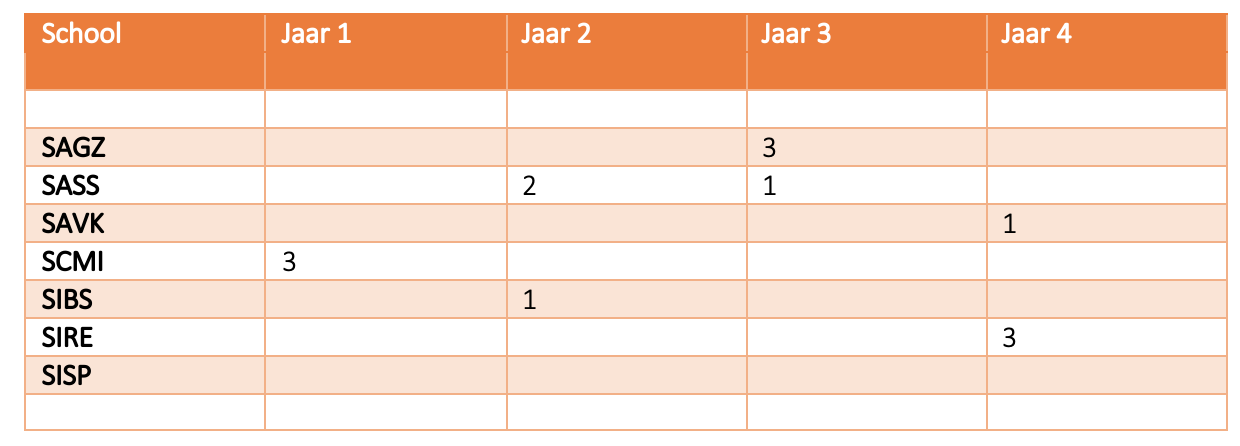 Bijlage 7: CodeboekInleidingDit codeboek van het onderzoek ‘De studiemotivatie tijdens de coronacrisis’ is een inductief en deductief codeboek. Dat wil zeggen dat de codes zijn geformuleerd op basis van de interviewleidraden met veertien respondenten. De respondenten zijn studenten van de Hanzehogeschool Groningen.Aandachtspunten bij het gebruik van het codeboek:Het codeboek bestaat uit 3 kolommen:CodeOmschrijving (van de code)Voorbeeld (ter illustratie wordt een voorbeeld gegeven van een citaat uit de data dat de betreffende code krijgt) De codes zijn in 7 categorieën ingedeeld:AutonomieBetrokkenheid Competentie Motivatie Behoefte Huidige online onderwijsWinst en verlies 
Afspraken coderenBlijf bij het coderen zo dicht mogelijk bij de letterlijke tekstNaast ervaringen en emoties worden ook suggesties en meningen gecodeerdHet gaat alleen om de tekst van de respondentEen code omvat een alinea of een stuk tekst of een quoteEen quote/alinea/stuk tekst kan maar één code krijgenProject / vak / studieonderdeel:AfstuderenDocent / coach:Mechteld WolthuisOnderwerp:Studiemotivatie van studenten in de coronacrisisBegin- en eindtijd van het onderzoek:10 februari tot 29 juni 2020.Beschrijving van het onderzoek(kort maar volledig):In dit onderzoek wordt gekeken naar de studiemotivatie onder studenten in tijden van de coronacrisis. Ervaringen en meningen van studenten over het online lesgeven worden in kaart gebracht en er wordt gevraagd wat dit doet met de motivatie.Naam van de student(en):Handtekening:Tamara Kuik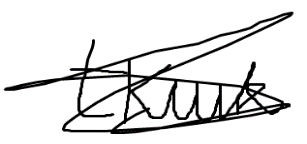 Sarah SeidelAankruisen indien van toepassingAAankruisen indien van toepassingAAankruisen indien van toepassingABeantwoord onderstaande vragen als in de vorige kolom het vakje met  is aangekruist.BKan hier redelijkerwijs toch nog schade uit ontstaan? (kruis het juiste vakje aan)CKan hier redelijkerwijs toch nog schade uit ontstaan? (kruis het juiste vakje aan)C1Privacy / anonimiteitNeeJa1.1Ken je de naam van proefpersonen? Heb je adresgegevens?NeeJaXJaXHoe is de anonimiteit gegarandeerd? Persoonlijke gegevens worden niet opgenomen in het verslag. Het is niet nodig om namen om te nemen in de verslaglegging.  
Wanneer worden de gegevens vernietigd en wie is daar verantwoordelijk voor? De gegevens worden na de verwerking van analyse en resultaten vernietigd, medio juni 2020. De onderzoekers zijn hier verantwoordelijk voor. X1.2Ken je het e-mailadres van de proefpersonen?NeeJaXJaXHoe zorg je ervoor dat het adres uit je adressenlijst verdwijnt (sent items, contactpersonen, inbox, andere mappen enzovoort), o.a. met het oog op spam / verspreiding van virussen?Gegevens worden vernietigd na verwerking van analyse en resultaten. Er zal uitsluitend gemaild worden met het persoonlijke mailadres van het Hanze account. Na mijn afstuderen worden deze mails en accountgegevens allemaal vernietigd. X1.3Beschik je over (andere) persoonlijke gegevens?NeeXJaJaZijn deze gegevens nodig? Waarom?(Verder als bij 1.1)X1.4Komen proefpersonen op foto of op beeld- of geluidband te staan?NeeJaXJaXZijn proefpersonen hiervan vooraf op de hoogte?Ja, vooraf zijn ze hiervan op de hoogte en wordt er om toestemming gevraagd. Als er geen toestemming wordt gegeven doen respondenten niet mee aan het onderzoek.Wie krijgen dit materiaal te zien / horen?Geven proefpersonen hier nadrukkelijk toestemming voor?Vooraf wordt om schriftelijke toestemming gevraagd. De onderzoekers krijgen dit alleen te zien en te horen. De verwerking van gegevens, schriftelijk wordt teruggekoppeld met respondenten alvorens het gepubliceerd wordt. X1.5Wordt er gewerkt met bekenden van de onderzoekers? NeeXJaJaBestaat de mogelijkheid van rolverwarring?Zijn er problemen denkbaar op het gebied van privacy of bijvoorbeeld strijdigheid van belangen en de verhouding die kan ontstaan door een lastige testuitslag?Wat wordt er gedaan om deze problemen te voorkomen? Welke alternatieve oplossingen zijn overwogen en waarom zijn die niet toegepast?X2Informatie en toestemming2.1Wordt proefpersonen expliciet om toestemming gevraagd?JaXJaXNeeWaarom niet?X2.2Worden proefpersonen vooraf op de hoogte gebracht van het doel van het onderzoek / de interventie?JaXJaXNeeWaarom niet?X2.3Wordt proefpersonen naar waarheid duidelijk gemaakt wie de opdrachtgever is / welke belangen de opdrachtgever heeft?JaX JaX NeeWaarom niet?Worden proefpersonen achteraf op de hoogte gebracht?X2.4Kunnen proefpersonen deelname weigeren?JaX JaX NeeWaarom niet?X2.5Kunnen proefpersonen op elk moment stoppen / van verdere medewerking afzien?JaX JaX NeeWaarom niet?X2.6Wordt het proefpersonen duidelijk gemaakt in welke rol je met ze werkt? (Bijvoorbeeld om van te leren, als medewerker voor een opdrachtgever)JaXJaXNeeWaarom niet?Worden proefpersonen achteraf op de hoogte gebracht?X2.7Wordt proefpersonen de mogelijkheid geboden op de hoogte te worden gebracht van uitkomsten / resultaten?JaXJaXNeeWaarom niet?X2.8Wordt aan proefpersonen onjuiste informatie verstrekt over de opdrachtgever, het   doel van het onderzoek of dergelijke.?NeeXNeeXJaWaarom?Worden proefpersonen achteraf op de hoogte gebracht?X2.9Zijn (sommige) proefpersonen minderjarig? NeeXNeeXJaIs toestemming geregeld met ouders/verzorgers? Zo nee, waarom niet?X2.10Zijn (sommige) proefpersonen wilsonbekwaam?NeeXNeeXJaIs toestemming geregeld met eventuele andere verantwoordelijken? Zo nee, waarom niet?X2.11Is er een protocol gemaakt waarin staat hoe en in welke bewoordingen proefpersonen over de punten 2.1 tot en met 2.8 op de hoogte worden gebracht?JaXJaXZie bijlage2.11Is er een protocol gemaakt waarin staat hoe en in welke bewoordingen proefpersonen over de punten 2.1 tot en met 2.8 op de hoogte worden gebracht?NeeWaarom niet?3Mogelijke schadelijke effecten3.1Is er tijdens het onderzoek sprake van misleiding van proefpersonen?NeeXJaJaWaarom is dit nodig?Wat is de aard van de misleiding?Wanneer en hoe worden proefpersonen op de hoogte gebracht (debriefing)? X3.2Kan de proefpersoon door deelname geestelijk, sociaal, fysiek of andere nadeel ondervinden? Denk hierbij onder andere aan  bewustwording van iets onaangenaams, in verlegenheid, frustratie of stress worden gebracht, het ongewenst bekend worden van uitkomsten enzovoort.NeeXJaJaWelke nadelen zijn denkbaar?Wat wordt er gedaan om deze nadelen te voorkomen? Wat om de schade te beperken?Zijn proefpersonen hiervan vooraf op de hoogte?X3.3Kunnen er groeperingen (denk ook aan kwetsbare groepen / minderheden)  door deelname aan of bijvoorbeeld uitkomsten van onderzoek of publiciteit erover ervan nadeel ondervinden?NeeXNeeXJaWelke nadelen zijn denkbaar?Wat wordt er gedaan om deze nadelen te voorkomen? Wat om de schade te beperken?Zijn proefpersonen hiervan vooraf op de hoogte?X3.4Kunnen organisaties en dergelijke (bijvoorbeeld school of woningbouwcorporatie die er ‘slecht’ van afkomt) nadelen ondervinden van de uitkomsten van of publiciteit rond het onderzoek?NeeXNeeXJaWelke nadelen zijn denkbaar?Wat wordt er gedaan om deze nadelen te voorkomen? Wat om de schade te beperken?Zijn proefpersonen hiervan vooraf op de hoogte?Zijn betreffende organisaties hiervan op de hoogte?X3.5Kunnen er op basis van het onderzoek beslissingen worden genomen (door bijvoorbeeld opdrachtgever) die nadelig kunnen zijn voor bepaalde (groepen) mensen?NeeXNeeXJaWelke beslissingen kunnen voor wie nadelig zijn?Wat wordt er gedaan om deze nadelen te voorkomen? Wat om de schade te beperken?Zijn proefpersonen hiervan vooraf op de hoogte?Zijn andere betrokkenen hiervan op de hoogte?X3.6Kunnen uitkomsten / testuitslagen schokkend / naar zijn voor de betrokkene?NeeXNeeXJaWorden er vooraf afspraken gemaakt over de bespreking van de uitkomsten / uitslagen?Is er de mogelijkheid van opvang, nazorg of doorverwijzing geregeld?X4.Afweging voor- en nadelenAls er in het voorgaande zaken zijn waarmee proefpersonen of anderen te kort kan worden gedaan, staan daar wellicht voordelen van het onderzoek tegenover (verbetering van de situatie van mensen, onderwijs-/leerdoeleinden, verdiensten e.d.). Zijn er zulke voordelen?JaXJaXNeeWelke voordelen zijn dat?In hoeverre wegen de nadelen op tegen deze voordelen?WelkomOnderwerp benoemenDoel interviewDuur interviewAnonimiteitOpnameGegevensverwerkingNog vragen?Algemene vragenWelke studie doe je?Welk jaar zit je?
Beginvraag: ’Hoe lukt het je om nu bezig te gaan met de studie?’
‘Hoe ben je op dit moment met je studie bezig?’Aandachtspunten: Gaat het goed of minder goed dan voor coronacrisisInventariseren hoe onderwijs nu gaat bij de deelnemerInvulling toetsenOpdrachtenPraktijkvakkenProjectenSLB Deadlines
Topic 1: AutonomieBeginvraag: ‘Hoe ervaar je de keuzevrijheid in je opleiding?’Aandachtspunten: Zelf taak kiezen of waarde ervan inzien Eigen doelen (kunnen) stellenStimuleren initiatievenHuidige situatieGevoel van autonome motivatie + beweegredenenGevoel van gecontroleerde motivatie + beweegredenenWat werkt en wat werkt minder bij online onderwijsWinst & verliesLeren van deze periodeBehoefte studentenWillen studenten meer of minder autonomie?Hoe ziet dit er dan uit?Aanbevelingen: Hoe kun je autonomie vergroten in onderwijs?** Koppeling tussen kenmerken autonome motivatie en taak (bv verslagen) en huidige situatie met online onderwijs.Topic 2: BetrokkenheidBeginvraag: ‘Op welke manier voel jij je nu betrokken/ verbonden met je opleiding?’
‘Op welke manier ervaar jij nu betrokkenheid met je medestudenten en opleiding?’Aandachtspunten: Betrokkenheid bij taakContact met (mede) studenten en docenten + SLBHuidige situatieGevoel van autonome motivatie + beweegredenenGevoel van gecontroleerde motivatie + beweegredenen(Nieuwe) manieren om meer verbonden te voelenWat werkt en wat werkt minder bij online onderwijsWinst & verliesLeren van deze periodeBehoefte studentenAanbevelingen: Hoe kun je betrokkenheid vergroten in onderwijs?Topic 3: CompetentieBeginvraag: ‘Op wat voor manier werk jij nu aan je eigen gevoel van competentie?’Aandachtspunten: Gevoel van competentie bij taakHuidige situatieGevoel van autonome motivatie + beweegredenenGevoel van gecontroleerde motivatie + beweegredenenMeer of mindere mate gevoel van competentieWat werkt en wat werkt minder bij online onderwijs met betrekking tot competentie (mislopen vaardigheden en kennis)Winst & verliesLeren van deze periodeBehoefte studentenAanbevelingen: Hoe kun je competentie vergroten in onderwijs?EindvraagEindvraag: ‘Stel dat we in juni weer naar school kunnen, wat zou jij dan het meest waardevol vinden om te doen op school, iets wat je nu het meest mist?’ Drie puntenCodeOmschrijvingVoorbeeld uit de data AutonomieHet gaat om alles wat op autonomie van toepassing is.Wanneer een respondent iets vertelt over autonomie in het  algemeen wat niet onder onderstaande categorieën valt.‘Ik doe mijn best om wel vrijheid te krijgen. Met sommige dingen mis ik het wel die vrijheid. Dan probeer ik wel in overleg met de docent wat meer ruimte te krijgen/creëren. Op zich ervaar ik dat wel als prima. Het is een georganiseerde opleiding. Je hebt altijd kaders, er zijn wel dingen waarvan ik denk hmm. Maar ik merk wel dat school open communiceert en open probeert te staan voor verschillende invalshoeken.’1.1 Autonomie vergrotenWanneer een respondent iets vertelt over hoe autonomie vergroot kan worden binnen het (online) onderwijs.‘De doelen bij studenten zelf neerleggen, dat ze zelf mogen kijken wat ze willen leren.’1.2 Eigen initiatievenWanneer de respondent iets vertelt over het ondernemen van eigen initiatieven.‘We werken natuurlijk wel voor een opdrachtgever dus vanuit daar, het initiatief gaat geheel vanuit ons eigenlijk. Ze geven een opdracht en daarna moeten wij eigenlijk alles doen.’1.3 KeuzevrijheidWanneer de respondent iets vertelt over de keuzevrijheid die hij/zij ervaart.‘Ja, op zich qua kiezen van richtingen, minoren en zo. Er is veel keus en ik heb wel het gevoel gehad dat ik echt zelf keuzevrijheid had.’1.4 Leerdoelen Wanneer de respondent iets vertelt over die invloed die hij/zij heeft in het opstellen van eigen doelen.‘De eerste twee jaar waren het van die vaste vakken en krijg je leerdoelen. Daarna krijg je drie keer een half jaar stage en dat is compleet op jezelf gericht. Tijdens je stage heb je genoeg mogelijkheid om je eigen leerdoelen te bepalen.’1.5 Meer of minder autonomieWanneer respondent iets vertelt over de behoefte aan meer of minder autonomie.‘Ik vind het eigenlijk wel goed in balans. Ik heb niet het gevoel dat ik meer vrijheid nodig heb in bepaalde richtingen. Meer autonomie is niet nodig. Ik vind de keuzes die je mag maken wel voldoende en ik heb wel het idee dat het aansluit op het werkveld.’1.6 PlannenWanneer de respondent iets zegt over het plannen/ structuren van zijn of haar taken.‘Ik heb alleen vaste deadlines maar al het andere kan ik zelf plannen wanneer ik wat wil doen.’1.7 UitstellenWanneer de respondent iets vertelt over het uitstellen van bepaalde taken.‘Dan blijf ik maar uitstellen. Op een gegeven moment heb je zoveel werk dat je eigenlijk niet meer weet waar je moet beginnen.’1.8 Verschil in autonomieWat ziet de respondent als verschil tussen de ervaren autonomie tijdens het online onderwijs (nu) en voor de coronacrisis.‘Nu kan ik zelf kiezen of ik naar een les wil of niet. Het is meer flexibel, ik voel mij nu meer autonoom dan voor corona.’BetrokkenheidHet gaat om alles wat onder betrokkenheid wordt verstaan.Wanneer een respondent iets vertelt over betrokkenheid in het  algemeen wat niet binnen de onderstaande categorieën valt.Niet van toepassing.2.1 Betrokkenheid vergrotenWanneer een respondent iets vertelt over hoe betrokkenheid vergroot kan worden binnen het (online) onderwijs.‘Onze docenten zouden wel 5 minuten gesprekken met iedereen doen. Dat is nog niet gebeurd maar ik denk dat dat het gevoel van betrokkenheid zou vergroten.’2.2 Contact docentenWanneer een respondent iets vertelt over het contact met docenten.‘Praten met leraren ze even aanschieten. even met elkaar zitten in groepjes om het te hebben over de stof.’
‘Het contact met docenten mis ik vooral, het even binnenlopen en even kunnen sparren.’2.3 Contact fysiek Wanneer een respondent iets vertelt over het ‘live’ contact, met elkaar afspreken.‘Het liefst zou ik gewoon echt de lessen volgen. Dat is natuurlijk wel een beetje een utopie nu en niet haalbaar.’ 2.4 Contact medestudentenWanneer een respondent iets vertelt over het contact met medestudenten.‘Je ziet elkaar ook veel dus ik ging altijd even vragen aan klasgenoten wat doen jullie, hoe ver zijn jullie en wat zijn jullie ideeën. Een beetje sparren over wat er mogelijk is en ideeën uitwisselen van wat er mogelijk is.’2.5 Contact SLB Wanneer een respondent iets vertelt over het contact met de SLB-er.‘Mijn slb-er heeft elke week een moment ingepland en daar mag je bij aanwezig zijn. Hoeft niet maar ze vindt het leuk om te checken hoe het gaat. Dat is een half uurtje waarin we bijkletsen en af en toe reflectie maar het is vooral om te kijken hoe het met iedereen gaat.’‘Ik heb een SLB-er maar er is geen contact.’2.6 Contact stagebedrijfWanneer een respondent iets vertelt over het contact met stagebedrijf.‘Ik heb een telefoongesprek gehad om alles door te nemen, waar het over gaat en kijken of het aansluit bij wat zij willen weten. Verder loopt het via email.’2.7 GroepsdrukWanneer een respondent iets vertelt over groepsdruk.‘Er is nu geen peer pressure omdat je thuis zit. Er is niemand die zegt: dat moet je nog doen.’‘Als ik met mijn vrienden samen zit en ik weet dat ik nog een deadline heb, dan praten we daarover en dan komt ook meer het gevoel daarvan af dat ik het moet doen omdat anderen het ook doen. Ik voel dan meer peer pressure, dat helpt om dingen op tijd voor te bereiden.’2.8 InteractieWanneer een respondent iets zegt over interactie.‘Interactie is nu echt heel prettig dat houd je bij de les en dat zorgt dat je meer betrokken voelt bij de les. Ik denk dat de manier van lesgeven en interactie nu heel belangrijk is, juist nu.’2.9 SamenwerkingWanneer een respondent iets zegt over de samenwerking met medestudenten/ in projectgroepen.‘Normaal gaat het op de campus maar nu doen we het online. Ik vind het somsbij samenwerken een beetje lastig om te discussiëren omdat iedereen wil praten. Dat is soms een beetje moeilijker dan voor corona.’2.10 Verschil in betrokkenheidWat ziet de respondent als verschil tussen de ervaren betrokkenheid  tijdens het online onderwijs (nu) en voor de coronacrisis.‘Ik weet nog wel dat ik begin van deze minor dacht, dit is echt een leuke klas. iedereen was gewoon leuk tegen elkaar en leuke dingen doen. Nu, je ziet elkaar ook gewoon niet dan heb je ook verder niks om te bespreken.’CompetentieHet gaat om alles wat onder competentie wordt verstaan.Wanneer een respondent iets vertelt over competentie in het  algemeen wat niet onder onderstaande categorieën valt.Niet van toepassing.3.1 Competentie vergrotenWanneer een respondent iets vertelt over hoe competentie vergroot kan worden binnen het (online) onderwijs.‘Meer hulp, iemand zoals een SLB-er, die kan actiever worden en een keer per maand vragen hoe het gaat. Dat er meer hulp aangeboden wordt en minder van dit is het en iedereen moet zelf kijken hoe we dat moeten gebruiken.’‘Duidelijkheid en feedback.’3.2 FeedbackWanneer een respondent iets zegt over feedback en hoe dit bijdraagt aan gevoel van competentie.‘Ik doe dit wel om echt iets te leren. Dat vind ik wel lastig. Feedback in elke vorm kan maar als het feedback is van ‘ziet er goed uit’ en je hebt er niet naar gekeken. Daar kan ik niks mee. Ik heb het gevoel dat mij het leerproces wordt ontnomen daarin.’3.3 Gevoel van competentieWanneer een respondent iets zegt over het ervaren gevoel van competentie.‘Ik zoek gewoon naar dingen waar ik mezelf wil verbeteren, ook die ik leuk vind om te studeren. Ik doe nog steeds alles die met deadlines en toetsen te maken hebben. Ik schrijf een to do list op met wat ik niet wil leren. Ik kijk zelf wat ik nog wil waar ik kan van leren. Bijvoorbeeld een cursus buiten de Hanze om mezelf te verbeteren.’‘Ik blokkeer dus best wel. Ik heb best vaak het gevoel van ik kan niks. (..) Ik merk dat het enorm veel energie kost deze situatie voor mij. Omdat ik al die cues en prikkels mis. Ik moet het zelf doen, klinkt misschien kinderachtig maar dat is best lastig merk ik. Ik voel mij niet heel erg competent op dit moment in alle eerlijkheid.’ 3.4 Gevoel van genoeg leren Wanneer een respondent iets zegt over zijn of haar gevoel van genoeg leren, het leerrendement.‘Ik heb het idee dat ik wel minder leer. De colleges gaan niet echt door, die komen wel aan bod tijdens de uren die ik nu heb maar wil minder.’3.5 UitdagingWanneer een respondent iets zegt over uitdaging en hoe dit bijdraagt aan gevoel van competentie.‘Ik denk wel dat je uitgedaagd wordt. Je kan niet normaal dingen doen. je merkt dus wel dat je wordt uitgedaagd om nieuwe dingen te leren. Ik denk dat dat wel goed is. iedereen is op een andere manier met school bezig is en nieuwe dingen leren wordt je niet minder van.’3.6 Verschil in competentieWat ziet de respondent als verschil tussen de ervaren competentie tijdens het online onderwijs (nu) en voor de coronacrisis.‘Ik heb ontzettend veel moeite met structuur aanbrengen/vasthouden, plannen en aanzetten. Ik mis de kaders om mij competent te voelen, daar heb ik best veel moeite mee.’MotivatieHet gaat om alles wat met motivatie te maken heeft.Wanneer een respondent iets zegt over motivatie in het algemeen, wat niet binnen de onderstaande categorieën valt.Niet van toepassing.4.1 Negatief effect Wanneer een respondent iets zegt over het feit dat de motivatie omlaag gaat.‘Dat is wel helemaal weg eigenlijk. Als ik er zo over nadenk dan denk ik het is wel leuk maar die stap zetten dat ik er ook echt mee bezig ga dat is er niet. Daar baal ik zelf ook wel van. Ik heb het er wel met meer mensen over en ik hoor ook wel van meer mensen dat ze sinds de coronacrisis helemaal niet zoveel zin hebben om wat te doen. De motivatie is gewoon wel wat weg.’4.2 Positief effect Wanneer een respondent iets zegt over dat de motivatie omhoog gaat.‘Het feit dat ik keuzes mocht maken voor het derde jaar motiveerde mij dan wel meer om harder mijn best te doen. Omdat het dan ook echt vakken zijn die ik leuk vind om te doen voor mijzelf. Dat heeft mij gemotiveerd om harder te werken.’4.3 Verschil in motivatieWanneer een respondent iets zegt over het verschil in motivatie voor en tijdens de coronacrisis.‘Ik denk in dat motivatie op school wel hoger is dan thuis. Alleen bij thuis zitten kost het meer tijd om alles uit te vogelen. Op school pak je het sneller op dan thuis. De motivatie is minder thuis op dat gebied maar omdat je meer tijd hebt, omdat je niet naar school hoeft, compenseert dat wel een beetje. Elk voordeel heeft zijn nadeel.’BehoefteAlle behoeften die studenten hebben als het gaat om studeren in tijden van alleen volgen van online onderwijs.  Wanneer een respondent iets zegt over een behoefte die niet in de onderstaande categorieën vallen.‘Ik heb behoefte aan kaders, duidelijkheid, structuur deadlines.’5.1 DuidelijkheidWanneer een respondent iets zegt over de behoefte aan duidelijkheid.Ik denk dat aan het begin duidelijk moet zijn wat er veranderd is, hoe studenten handen moeten wassen en hoe ze op de campus moeten zijn. Dat moet duidelijk zijn en ook als we weer naar de campus mogen moet dat helder gecommuniceerd worden.’5.2 OmgevingWanneer een respondent iets zegt over de behoefte aan een bepaalde omgeving.‘Als je in een andere omgeving zit dan ga je ook eerder wat doen. Ik zit nu zeg maar in mijn huis, thuis. Ik doe nu minder snel iets. Of ik doe snel de was of even stofzuigen tussendoor. De werksetting, de werk cues zou ik ook waarderen als school of mijn stagebedrijf weer open zou gaan.’5.3 OverzichtWanneer een respondent iets zegt over de behoefte aan overzicht.‘Het is belangrijk, dat blackboard een goed overzicht geeft. Vooral in het eerste jaar, had ik echt last van waar moet ik alles vinden. Het moet makkelijker en overzichtelijker. Dat het makkelijk is voor studenten te beginnen, een soort checklist met deadlines. Een beetje een soort planning.’5.4 ReactietijdWanneer een respondent iets zegt over de reactietijd van mails van docenten.‘Docenten krijgen veel mails en je moet soms twee weken wachten voor antwoord.’5.5 StructuurWanneer een respondent iets zegt over de behoefte aan structuur.‘Ik heb ontzettend veel moeite met structuur aanbrengen/ vasthouden, plannen en aanzetten. Ik mis de kaders om mij competent te voelen daar heb ik best veel moeite mee. Ik ben blij als ik drie uurtjes heb gewerkt op een dag in plaats van acht.’Huidige onderwijs onlineAlle zaken die te maken hebben met de huidige situatie en huidige vorm van (online) onderwijs.Wanneer een respondent iets zegt over het huidige onderwijs in het algemeen die niet in de onderstaande categorieën vallen.‘Op zich gaat het prima, maar het is vooral dat de theorie prima wordt aangeboden. De gespreksvakken en groepsprojecten dat je met groepsleden bezig bent zijn lastig. Wij hebben zeg maar een opdracht die we over twee periodes moeten maken. Dat maakt het lastig.’6.1 AfleidingWanneer een respondent iets zegt over het huidige onderwijs en afleiding daarvan.‘Dan klik ik aan dat ik bij de les ben maar dan zet ik mijn laptop neer en dan ga ik bezig met andere dingen. Dan ben ik niet met de les bezig, dat is eigenlijk slecht van mezelf alleen in de les kan je ook niet opletten of op je telefoon zitten dat is misschien hetzelfde.’6.2 CommunicatieWanneer een respondent iets zegt over de communicatie in het huidige onderwijs.‘Je kan spreken in Microsoft teams maar dat is niet de hele range van communicatie. Je kan je minder uitdrukken wat je wil zeggen en uitleggen voor de docent is moeilijker. Communicatie is op een minder niveau.’6.3 Deadlines en tentamensWanneer een respondent iets zegt over deadlines en tentamens.‘De deadlines zijn nu versoepeld dus als je voor juni de opdracht af hebt heb je het CGI nog in juli.’6.4 Informatie vanuit schoolWanneer een respondent iets zegt over informatie die vanuit school wordt gegeven.‘Er is veel onduidelijkheid over wat we moeten doen en dat heb ik nagevraagd en ze weten het ook niet dus ik ga maar een beetje mijn gang. Er zijn heel veel onzekerheden en niemand weet wat er is en wat niet meer. Ze komen daar ook niet mee. De leraren zijn een beetje laat, dus als we info krijgen is het al te laat.’6.5 OpdrachtenWanneer een respondent iets zegt over de opdrachten vanuit school.‘De meeste opdrachten zijn op basis van literatuuronderzoek,. Daarnaast moet je een artikel schrijven. We doen een interventieopdracht, daar zijn we op dit moment mee bezig.’6.6 ReizenWanneer een respondent iets zegt over het reizen.‘Ik vind het niet erg om thuis te werken nu heb ik geen reistijden. Normaal gesproken ben ik twee uur aan het reizen.’Winst en verliesAlle zaken die de respondent als positief of negatief ervaart rondom de situatie met alleen online onderwijs.Wanneer een respondent iets zegt over de winst en het verlies van het online onderwijs en wat niet binnen onderstaande categorieën valt.‘Ik denk echt het contact hebben met medestudenten of docenten. Dat je even een op een kan praten met een docent, dat vooral.’7.1 Leren van deze periodeWanneer een respondent iets zegt over wat we kunnen leren van deze periode. ‘Dat je af en toe iets verder doorvraagt hoe het echt met iemand gaat. Je merkt dat daar wel op ingegaan wordt door iedereen. Buiten deze situatie heb ik het gevoel dat het wel minder is. Ik denk dat we dat nu veel meer doen, dat we daar iets van kunnen leren.’7.2 Toegankelijk voor iedereenWanneer een respondent iets zegt over de toegankelijkheid tot onderwijs. ‘Iedereen wordt wat meer onafhankelijk. Ik weet dat er universiteiten zijn die alleen online les geven. Hanze zou daarvan kunnen leren hoe die het doen en hoe ze het kunnen verbeteren. Zodat als iemand in Australië zit en die bij Hanze wil studeren dat ook kan. Nu gaat het nog niet goed. Het zou fijn zijn als er meerdere typen worden aangeboden van onderwijs voor studenten.’7.3 Waardevol op schoolWanneer een respondent iets zegt over wat waardevol is om te doen op school en wat ze missen.‘Studieruimte, dat je ergens kan zitten met je projectgenoot en bezig kunt. De sociale contacten, je leert veel mensen kennen door college volgen en samen in een klas zitten en de toegankelijkheid van de docenten. Je kan makkelijker langslopen en vragen stellen. Nu moet je een mail sturen en wachten.’